CONTENIDO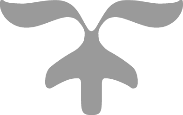 INTRODUCCIÓNBIENVENIDA DEL PRESIDENTE MUNICIPALCULTURA GUBERNAMENTAL NORMATIVIDAD APLICABLEOBJETIVOS DE LA DIRECCIÓNGUIAS OPERATIVASÇPROCEDIMIENTO PARA EL CONTROL DE DOCUMENTOSPROCEDIMIENTOS PARA LA MEJORA DEL DESEMPEÑO INSTITUCIONALMÉTODO DE CONFORMACIÓN DEL MANUAL ORGANIZACIONALIntroducción2Bienvenida de Presidente3Cultura Gubernamental4Normatividad Aplicable7Objetivos de la Dirección8Guías Operativas por Área:Director de Vivienda y Tenencia de la Tierra.Secretaria de Dirección.Auxiliar Administrativo “A”.Auxiliar Administrativo “B”.Coordinador Administrativo de Tenencia de la Tierra.Auxiliar de control de Archivo.Auxiliar Capturista.Auxiliar Integración de Escrituras.Supervisor General.Coordinador Técnico.Digitalizador.9Procedimiento para el Control de documentos68Modelo de Mejora del desempeño Institucional del MunicipioProcedimiento de Selección de Personal.Procedimiento de Inducción del personal.Procedimiento de capacitación.Procedimiento de rendición de cuentas interno.69Método de Conformación del Manual OrganizacionalHoja de Control de Cambios7273El propósito del presente Manual tiene como fin ser un Instrumento que ayude a guiar, orientar y enfocar todos los esfuerzos de los servidores públicos en el cumplimiento de las funciones alineadas a los objetivos específicos de su puesto de trabajo asignado y a los objetivos de la Dirección a la cual pertenecen, de la misma manera, esta creado para mejorar la comunicación y transmitir información, respecto a la organización, y funcionamiento de cada Dependencia o Institución del H. Ayuntamiento de Mazatlán.Es del interés de la presente Administración Pública, encabezada por el Ing. Carlos Eduardo Felton González, ser eficiente en el desempeño diario de cada Servidor Público que colabora en el Municipio, es por ello, que el Manual Organizacional de cada Dirección fue creado para: Precisar las funciones encomendadas a la Dependencia, para evitar duplicidad de funciones, detectar omisiones y deslindar responsabilidades. Colaborar en la ejecución correcta de las actividades encomendadas al personal y proporcionar la uniformidad. Permitir el ahorro de tiempo y esfuerzos en la ejecución de las funciones, evitando la repetición de instrucciones y directrices. Proporcionar información básica para la planeación e instrumentar medidas de modernización administrativa. Servir como medio de integración al personal de nuevo ingreso, facilitando su incorporación e inducción a las distintas áreas. Ser un instrumento útil de orientación e información sobre las funciones o atribuciones asignadas a las unidades responsables. A partir de este momento eres un elemento importante de presente Administración Pública del H. Ayuntamiento de Mazatlán Sinaloa.Como colaborador, tus cualidades y aptitudes, han permitido considerarte para ingresar a nuestro equipo de trabajo y creemos que tu aporte va a ser fundamental para el logro de los objetivos de tu área de trabajo. Aquí encontrarás compañeros de trabajo cordiales, y un ambiente de trabajo adecuado, donde estoy seguro se te facilitará tener un excelente desempeño.Te felicitamos y nos complace tenerte con nosotros y esperamos que adoptes los valores de nuestra cultura: responsabilidad, disciplina y servicio de excelencia para el bien del país, del estado, de la sociedad y de tu familia. Así mismo, te exhortamos a vivir dichos valores y formes parte activa de este grupo humano que está trabajando para mejorar tu comunidad y ofrecer un excelente servicio a la ciudadanía.Al pertenecer a nuestro equipo de trabajo, has contraído una serie de deberes y responsabilidades que son necesarios cumplir y respetar, es por eso, es de mi gusto presentarte el presente Manual Organizacional de tu Dirección.Aquí encontraras una Guía Operativa que te ayudará a la adopción de tu puesto, ayudándote a enfocar constantemente el objetivo de tus actividades, de la misma manera, te muestra la metodología y parámetros de medición para el desarrollo de tus funciones de manera efectiva y la correspondiente rendición de cuentas hacia tu Jefe Inmediato.Quienes conformamos ésta Administración, entendemos perfectamente que nuestra sociedad y nuestro país esperan lo mejor de todos nosotros, de nuestros resultados y servicios, por lo tanto te invito a aprovechar tus habilidades y conocimientos para mejorar nuestro Mazatlán.De nuevo te doy la bienvenida a éste tu nuevo Equipo de trabajo, deseándote mucho éxito.¡Bienvenido!Ing. Carlos Eduardo Felton GonzálezPresidente del Municipio de Mazatlán, SinaloaMisiónAdministrar de manera eficiente y transparente los recursos del municipio que permita la ejecución de obras y servicios óptimos mediante la integración de esfuerzos entre sociedad y gobierno. VisiónSer un municipio con alto espíritu de servicio, que se acerque a la gente para atender sus necesidades con la prestación y la buena calidad y la buena gestión y administración de los recursos necesarios para implementar acciones que mejoren la calidad de vida de la población en el presente y generen oportunidades para el desarrollo del municipio a futuro.Código de Ética y ConductaPara fortalecer un Modelo de Gobierno que opere y sea eficiente se requiere de una Administración Pública ordenada, honesta y transparente; en este sentido, el Ingeniero Carlos Eduardo Felton González, C. Presidente Municipal de Mazatlán, ha planteado y exhortado a los servidores públicos del Municipio para que se comprometan a cumplir, en el periodo 2014-2016 “Construyendo Futuro”, el Código de Ética y Conducta, a fin de que con sus acciones se incrementen los estándares de calidad de la gestión municipal. El Código tiene como objetivos específicos: Llevar a cabo acciones permanentes para identificar y delimitar las conductas que en situaciones específicas deberán observar los servidores públicos en el desempeño de sus cargos o comisiones.Lograr que los servidores públicos conozcan, entiendan y vivan los valores y principios que dispone este código. Orientar a los servidores públicos en los asuntos relacionados con la emisión, aplicación y cumplimiento del Código, particularmente en caso de dilemas éticos. Este código es de observancia general y obligatoria tiene como objeto enunciar y dar a conocer, los valores y principios de carácter ético, además de orientar la actuación de los servidores públicos del H. Ayuntamiento de Mazatlán, en el desempeño de sus empleos, cargos o comisiones, ante las situaciones concretas que se le presenten, y que deriven de las funciones y actividades propias de la institución. Es responsabilidad de los sujetos de este código, ajustarse en el desempeño de sus actividades a los valores y principios previstas en este, independientemente de las obligaciones específicas que les correspondan conforme al ejercicio de sus funciones. Todo servidor público del H. Ayuntamiento de Mazatlán está obligado a conocer el Código de Ética y Conducta, a fin de aplicarlo en el ámbito de sus competencias, conforme a los valores, principios y conductas estipuladas en éste. Los valores y principios descritos en el presente código serán asumidos y cumplidos de manera consciente y responsable por todos los servidores públicos de la Administración Pública Municipal, con el propósito de consolidarlos en una cultura gubernamental. Todo servidor público, deberá observar los siguientes valores: Bien Común.- Todas las decisiones y acciones del servidor público deben estar dirigidas a la satisfacción de las necesidades e intereses de la sociedad por encima de sus intereses particulares.Entorno Cultural y Ecológico.- El servidor público debe realizar sus actividades evitando la afectación de nuestro patrimonio cultural y del ecosistema donde vive, asumiendo una férrea voluntad de respeto, defensa y preservación de la cultura y del medio ambiente de nuestro país, que se refleja en sus decisiones y actos. Generosidad.- El Servidor público deberá conducirse con una actitud sensible, solidaria de respeto y apoyo a los ciudadanos. Igualdad.- El servidor público debe prestar los servicios que se le han encomendado, a todos los miembros de la sociedad que tengan derecho a recibirlos, sin importar su origen étnico o nacional, el género, la edad, las discapacidades, la condición social, las condiciones de salud, la religión, las opiniones, las preferencias sexuales, el estado civil, preferencia política o cualquier otra que atente contra la dignidad humana. Integridad.- Todo servidor público debe actuar con honestidad atendiendo siempre a la verdad Justicia.- El servidor público debe conducirse invariablemente con apego a las normas jurídicas inherentes a la función que desempeña. Respetar el Estado de Derecho es una responsabilidad que, debe asumir y cumplir. Liderazgo.- El servidor público debe trabajar para convertirse en un decidido promotor de valores y principios en la sociedad y en la institución pública, partiendo del ejemplo personal, ya que a través de su actitud, actuación y desempeño se construye la confianza de los ciudadanos a las instituciones. Respeto.- Todo servidor público debe dar a las personas un trato digno, cortés, cordial y tolerante. Además, está obligado a reconocer y considerar en todo momento los derechos, libertades y cualidades inherentes a la condición humana. Responsabilidad.- El servidor público debe realizar las funciones encomendadas, cumpliendo con las metas y objetivos del H. Ayuntamiento de Mazatlán, a fin de alcanzar con eficiencia y eficacia los resultados esperados, mejorando su desempeño y la atención al ciudadano, asumiendo así las consecuencias de sus actos y decisiones.Subsidiariedad.- El servidor público debe resolver los temas que le sean propios y estar atento para participar en la solución de los problemas en las áreas de sus compañeros, trabajando en equipo para fomentar un gobierno eficaz en la consecución de resultados para el bienestar de Mazatlán. Solidaridad.- Como servidor público debe integrarse plenamente en la comunidad en la que vive y a la cual representa, uniendo sus esfuerzos a los de sus compañeros del gobierno municipal, para servir a los demás en los momentos difíciles y de la vida diaria. Todo servidor público, deberá observar los siguientes principios en el desempeño de sus funciones: Conflicto de Interés y Uso del Cargo Público.- El servidor público se abstendrá de participar en acciones y situaciones que lo beneficien en lo personal o a familiares de manera directa o indirecta.Eficiencia.- El servidor público debe ejercitar la función pública en forma congruente a los fines y propósitos establecidos por el empleo, cargo o comisión de que se trate. Honradez- Como servidor público en el ejercicio de sus funciones, debe utilizar los recursos públicos tanto humanos como materiales, técnicos y financieros, que se le encomiendan o responsabilicen, con el mayor cuidado y esmero, dedicándolos exclusivamente al fin para el que se encuentran efectos. Imparcialidad.- El servidor público no debe desvirtuar el ejercicio de la función pública para beneficiar intereses personales, familiares o de negocios. Lealtad.- El servidor público debe guardar la Constitución Política de los Estados Unidos Mexicanos, la Constitución Política del Estado de Sinaloa, las instituciones y el orden jurídico del país, asimismo, entregarse a la institución, preservando y protegiendo los intereses públicos. Legalidad.- Como servidor público su actuación debe ajustarse a lo expresamente establecido en la Ley.  Transparencia.- El servidor público debe permitir y garantizar el acceso a la información gubernamental, sin más límite que el que imponga el interés público y los derechos de privacidad de los particulares establecidos por la ley. Hacer un uso responsable y claro de los recursos públicos, eliminando cualquier discrecionalidad indebida en su aplicación. Rendición de Cuentas.- El servidor debe asumir plenamente ante la sociedad, la responsabilidad de desempeñar sus funciones en forma adecuada y sujetarse a la evaluación de la propia sociedad. Realizar sus funciones con eficacia y calidad así como contar permanentemente con la disposición para desarrollar procesos de mejora continua, de modernización y de optimización de recursos públicos.LEGISLACIÓN • Artículo 6 de la Constitución Política de los Estados Unidos Mexicanos. • Artículo 4 Bis y 109 Bis B de la Constitución Política del Estado de Sinaloa. • Ley de Acceso a la información Pública del Estado de Sinaloa para el Municipio de Mazatlán, Sinaloa. • Artículo 23 Bis del Reglamento de la Administración Pública Municipal.Además, la Dirección de Vivienda y Tenencia de la Tierra cuenta con un marco jurídico basado en:Reglamento de la Administración Pública del Municipio de Mazatlán.Ley de Acceso a la información Pública del Estado de Sinaloa.Ley de Responsabilidades Administrativas de los Servidores Públicos del Estado de SinaloaLey de Gobierno Municipal del Estado de Sinaloa.Ley Federal de Trabajo.Constitución Política del Estado de Sinaloa.Constitución Política de los Estados Unidos Mexicanos.Código Civil del Estado de Sinaloa.La Dirección de Vivienda es el organismo del Ayuntamiento encargado de llevar a cabo los programas sociales de vivienda, que abarca la promoción, organización, control y desarrollo de los mismos.OBJETIVOSPromoción e impulso a la regularización de la tenencia de la tierra, para las familias que ocupan espacio de terreno, donde han formado su hogar, garantizando el patrimonio familiar, por medio de la expedición de escrituras. Crear y administrar programas sociales para desarrollar viviendas para las familias de escasos recursos.Desarrollar programas de vivienda para familias que viven en alta marginación, que no cuentan con el patrimonio inmobiliario que les permita contar con hogares dignos.Gestionar la disposición de lotes urbanos con servicios públicos básicos para la construcción de viviendas.Solicitar y coordinar apoyos económicos y materiales a través de instancias como SEDESOL, FONHAPO, CONAVI, INVIES, combinado con servicios de autoproducción de materiales para la construcción y/o ampliación de vivienda.GUIA OPERATIVAGUIA OPERATIVADirección de Vivienda y Tenencia de la TierraDirección de Vivienda y Tenencia de la TierraDIRECTOR DIRECTOR ObjetivoObjetivoDesarrollar programas de vivienda para familias que viven en alta marginación, que no cuentan con el patrimonio inmobiliario que les permita contar con hogares dignos. Promoción e impulso a la regularización de la tenencia de la tierra, para las familias que ocupan espacio de terreno, donde han formado su hogar, garantizando el patrimonio familiar, por medio de la expedición de escrituras. Desarrollar programas de vivienda para familias que viven en alta marginación, que no cuentan con el patrimonio inmobiliario que les permita contar con hogares dignos. Promoción e impulso a la regularización de la tenencia de la tierra, para las familias que ocupan espacio de terreno, donde han formado su hogar, garantizando el patrimonio familiar, por medio de la expedición de escrituras. Conocimientos y HabilidadesConocimientos y HabilidadesManejo de Personal y LiderazgoLeyes y Reglamentos de la Administración PublicaCapacidad verbal y Facilidad de palabraLevantamientos TopográficosExcelente ortografía y redacciónTrámites para la entrega de títulos de propiedadToma de DecisionesManejo de Equipo de Cómputo y Paquetería OfficeManejo de Personal y solución de conflictosInterpretación de Planos ArquitectónicosHerramientas y equipoHerramientas y equipoComputadora / ImpresoraPlan Municipal de DesarrolloTeléfono / ConmutadorAgenda de Trabajo / Block de notasCopiadora / EscánerAgenda de PresidenciaPuestos a su cargoSecretaria de Dirección.Auxiliar de Vivienda.Auxiliar Administrativo.Coordinador Administrativo.Auxiliar de control de Archivo.Auxiliar Capturista.Auxiliar Integración de Escrituras.Supervisor General.Coordinador Técnico.Digitalizador.Puestos a su cargoSecretaria de Dirección.Auxiliar de Vivienda.Auxiliar Administrativo.Coordinador Administrativo.Auxiliar de control de Archivo.Auxiliar Capturista.Auxiliar Integración de Escrituras.Supervisor General.Coordinador Técnico.Digitalizador.Presidente MunicipalPresidente MunicipalDepartamento del Jefe InmediatoDepartamento del Jefe InmediatoPresidenciaPresidenciaResponsable de actualización de esta guíaResponsable de actualización de esta guíaDirección de Recursos Humanos del H. Ayuntamiento de MazatlánDirección de Recursos Humanos del H. Ayuntamiento de MazatlánFUNCION 1. COORDINACIÓN DEL PROGRAMA DE ENTREGA DE VIVIENDAFUNCION 1. COORDINACIÓN DEL PROGRAMA DE ENTREGA DE VIVIENDAFUNCION 1. COORDINACIÓN DEL PROGRAMA DE ENTREGA DE VIVIENDAFUNCION 1. COORDINACIÓN DEL PROGRAMA DE ENTREGA DE VIVIENDAFomentar la promoción de los programas de otorgamiento de viviendas en las zonas marginadas del Municipio.Consultar la lista de solicitantes y verificar la entrega completa de la documentación requerida.Programar la aplicación de Estudios Socioeconómicos a los ciudadanos solicitantes para detectar aquellos que son aptos para recibir los beneficios del Programa.Una vez que se determinó los ciudadanos que cumplen con los requisitos del Programa, realizar la entrega de la Vivienda a los ciudadanos beneficiados.Identificar la cantidad de adeudos de pago derivados de la integración de expedientes del Programa de otorgamiento de Viviendas y promover el pago pendiente con el Ciudadano deudor.PRODUCTIVIDADFomentar la promoción de los programas de otorgamiento de viviendas en las zonas marginadas del Municipio.Consultar la lista de solicitantes y verificar la entrega completa de la documentación requerida.Programar la aplicación de Estudios Socioeconómicos a los ciudadanos solicitantes para detectar aquellos que son aptos para recibir los beneficios del Programa.Una vez que se determinó los ciudadanos que cumplen con los requisitos del Programa, realizar la entrega de la Vivienda a los ciudadanos beneficiados.Identificar la cantidad de adeudos de pago derivados de la integración de expedientes del Programa de otorgamiento de Viviendas y promover el pago pendiente con el Ciudadano deudor.PRODUCTIVIDADFomentar la promoción de los programas de otorgamiento de viviendas en las zonas marginadas del Municipio.Consultar la lista de solicitantes y verificar la entrega completa de la documentación requerida.Programar la aplicación de Estudios Socioeconómicos a los ciudadanos solicitantes para detectar aquellos que son aptos para recibir los beneficios del Programa.Una vez que se determinó los ciudadanos que cumplen con los requisitos del Programa, realizar la entrega de la Vivienda a los ciudadanos beneficiados.Identificar la cantidad de adeudos de pago derivados de la integración de expedientes del Programa de otorgamiento de Viviendas y promover el pago pendiente con el Ciudadano deudor.PRODUCTIVIDADFomentar la promoción de los programas de otorgamiento de viviendas en las zonas marginadas del Municipio.Consultar la lista de solicitantes y verificar la entrega completa de la documentación requerida.Programar la aplicación de Estudios Socioeconómicos a los ciudadanos solicitantes para detectar aquellos que son aptos para recibir los beneficios del Programa.Una vez que se determinó los ciudadanos que cumplen con los requisitos del Programa, realizar la entrega de la Vivienda a los ciudadanos beneficiados.Identificar la cantidad de adeudos de pago derivados de la integración de expedientes del Programa de otorgamiento de Viviendas y promover el pago pendiente con el Ciudadano deudor.PRODUCTIVIDADPeriódicamente es necesario aplicar una evaluación individual  cada empleado para medir el Índice de Productividad Individual (iPi), de acuerdo a: Periódicamente es necesario aplicar una evaluación individual  cada empleado para medir el Índice de Productividad Individual (iPi), de acuerdo a: Periódicamente es necesario aplicar una evaluación individual  cada empleado para medir el Índice de Productividad Individual (iPi), de acuerdo a: Periódicamente es necesario aplicar una evaluación individual  cada empleado para medir el Índice de Productividad Individual (iPi), de acuerdo a: Indicadores de Desempeño individual del Puesto:Indicadores de Desempeño individual del Puesto:Indicadores de Desempeño individual del Puesto:Indicadores de Desempeño individual del Puesto:NOMBRE DEL INDICADORUNIDADESFRECUENCIAFORMULAViviendas entregadasNumero enteroDiarioCiudadanos beneficiados que cumplen con los requisitosDocumentación Obligatoria:Documentación Obligatoria:Documentación Obligatoria:Documentación Obligatoria:REPORTEFECHA LIMITE DE ENTREGA                             FECHA LIMITE DE ENTREGA                             DESTINO                                                                    Informe de Viviendas otorgadasSegún demandaSegún demandaUso y control InternoFUNCION 2. SUPERVISIÓN Y CONTROL DE TITULOS DE PROPIEDADFUNCION 2. SUPERVISIÓN Y CONTROL DE TITULOS DE PROPIEDADFUNCION 2. SUPERVISIÓN Y CONTROL DE TITULOS DE PROPIEDADFUNCION 2. SUPERVISIÓN Y CONTROL DE TITULOS DE PROPIEDADSupervisar la correcta elaboración de Levantamientos Topográficos y revisar los Planos generados por el área de Tenencia de la Tierra.Cuando sea necesario, verificar en campo la correcta coordinación del equipo técnico del área de Tenencia de la Tierra, en caso de ser necesario acudir al lugar para verificar el tipo se asentamientos.Asegurar que el personal del área de Tenencia de la Tierra oriente y ayude al Ciudadano a realizar el Pago ISAI establecido para el trámite de escrituras.Ayudar a la Coordinación Administrativa a solucionar ante las diferentes dependencias correspondientes los atrasos en el proceso de entrega de escrituras o asignación de viviendas.Informar a Presidencia los títulos de propiedad otorgados y los que están pendientes o demorados en alguna de las dependencias involucradas.Atender las solicitudes del departamento de Bienes Municipales para realizar levantamientos topográficos en las áreas verdes que sean indicadas.PRODUCTIVIDADSupervisar la correcta elaboración de Levantamientos Topográficos y revisar los Planos generados por el área de Tenencia de la Tierra.Cuando sea necesario, verificar en campo la correcta coordinación del equipo técnico del área de Tenencia de la Tierra, en caso de ser necesario acudir al lugar para verificar el tipo se asentamientos.Asegurar que el personal del área de Tenencia de la Tierra oriente y ayude al Ciudadano a realizar el Pago ISAI establecido para el trámite de escrituras.Ayudar a la Coordinación Administrativa a solucionar ante las diferentes dependencias correspondientes los atrasos en el proceso de entrega de escrituras o asignación de viviendas.Informar a Presidencia los títulos de propiedad otorgados y los que están pendientes o demorados en alguna de las dependencias involucradas.Atender las solicitudes del departamento de Bienes Municipales para realizar levantamientos topográficos en las áreas verdes que sean indicadas.PRODUCTIVIDADSupervisar la correcta elaboración de Levantamientos Topográficos y revisar los Planos generados por el área de Tenencia de la Tierra.Cuando sea necesario, verificar en campo la correcta coordinación del equipo técnico del área de Tenencia de la Tierra, en caso de ser necesario acudir al lugar para verificar el tipo se asentamientos.Asegurar que el personal del área de Tenencia de la Tierra oriente y ayude al Ciudadano a realizar el Pago ISAI establecido para el trámite de escrituras.Ayudar a la Coordinación Administrativa a solucionar ante las diferentes dependencias correspondientes los atrasos en el proceso de entrega de escrituras o asignación de viviendas.Informar a Presidencia los títulos de propiedad otorgados y los que están pendientes o demorados en alguna de las dependencias involucradas.Atender las solicitudes del departamento de Bienes Municipales para realizar levantamientos topográficos en las áreas verdes que sean indicadas.PRODUCTIVIDADSupervisar la correcta elaboración de Levantamientos Topográficos y revisar los Planos generados por el área de Tenencia de la Tierra.Cuando sea necesario, verificar en campo la correcta coordinación del equipo técnico del área de Tenencia de la Tierra, en caso de ser necesario acudir al lugar para verificar el tipo se asentamientos.Asegurar que el personal del área de Tenencia de la Tierra oriente y ayude al Ciudadano a realizar el Pago ISAI establecido para el trámite de escrituras.Ayudar a la Coordinación Administrativa a solucionar ante las diferentes dependencias correspondientes los atrasos en el proceso de entrega de escrituras o asignación de viviendas.Informar a Presidencia los títulos de propiedad otorgados y los que están pendientes o demorados en alguna de las dependencias involucradas.Atender las solicitudes del departamento de Bienes Municipales para realizar levantamientos topográficos en las áreas verdes que sean indicadas.PRODUCTIVIDADPeriódicamente es necesario aplicar una evaluación individual  cada empleado para medir el Índice de Productividad Individual (iPi), de acuerdo a: Periódicamente es necesario aplicar una evaluación individual  cada empleado para medir el Índice de Productividad Individual (iPi), de acuerdo a: Periódicamente es necesario aplicar una evaluación individual  cada empleado para medir el Índice de Productividad Individual (iPi), de acuerdo a: Periódicamente es necesario aplicar una evaluación individual  cada empleado para medir el Índice de Productividad Individual (iPi), de acuerdo a: Indicadores de Desempeño individual del Puesto:Indicadores de Desempeño individual del Puesto:Indicadores de Desempeño individual del Puesto:Indicadores de Desempeño individual del Puesto:NOMBRE DEL INDICADORUNIDADESFRECUENCIAFORMULAEscrituras entregadasNumero enteroDiarioCiudadanos que cumplieron con los requisitos solicitadosDocumentación Obligatoria:Documentación Obligatoria:Documentación Obligatoria:Documentación Obligatoria:REPORTEFECHA LIMITE DE ENTREGA                             FECHA LIMITE DE ENTREGA                             DESTINO                                                                    Informe de Títulos de propiedad otorgadosSegún demandaSegún demandaPresidenteFUNCION 3. ATENCIÓN CIUDADANAFUNCION 3. ATENCIÓN CIUDADANAFUNCION 3. ATENCIÓN CIUDADANAFUNCION 3. ATENCIÓN CIUDADANARecibir al público en general que acude a las oficinas de la Dirección de Vivienda y Tenencia de la Tierra y dar información al ciudadano referente a la entrega de escrituras o asignación de viviendas.Canalizar con la persona o área correspondiente en caso de ser necesario.Confirmar con su Secretaria si la queja del Ciudadano es derivada de alguna Boleta de Atención Ciudadana que no ha sido solucionada.Revisar el Reporte estadístico de Atención Ciudadana y detectar aquellas Boletas que no han sido cumplidas, así como sus causas.Solicitar la alta o seguimiento de la Boleta de Atención Ciudadana para solucionar la inconformidad o duda del ciudadanoPRODUCTIVIDADRecibir al público en general que acude a las oficinas de la Dirección de Vivienda y Tenencia de la Tierra y dar información al ciudadano referente a la entrega de escrituras o asignación de viviendas.Canalizar con la persona o área correspondiente en caso de ser necesario.Confirmar con su Secretaria si la queja del Ciudadano es derivada de alguna Boleta de Atención Ciudadana que no ha sido solucionada.Revisar el Reporte estadístico de Atención Ciudadana y detectar aquellas Boletas que no han sido cumplidas, así como sus causas.Solicitar la alta o seguimiento de la Boleta de Atención Ciudadana para solucionar la inconformidad o duda del ciudadanoPRODUCTIVIDADRecibir al público en general que acude a las oficinas de la Dirección de Vivienda y Tenencia de la Tierra y dar información al ciudadano referente a la entrega de escrituras o asignación de viviendas.Canalizar con la persona o área correspondiente en caso de ser necesario.Confirmar con su Secretaria si la queja del Ciudadano es derivada de alguna Boleta de Atención Ciudadana que no ha sido solucionada.Revisar el Reporte estadístico de Atención Ciudadana y detectar aquellas Boletas que no han sido cumplidas, así como sus causas.Solicitar la alta o seguimiento de la Boleta de Atención Ciudadana para solucionar la inconformidad o duda del ciudadanoPRODUCTIVIDADRecibir al público en general que acude a las oficinas de la Dirección de Vivienda y Tenencia de la Tierra y dar información al ciudadano referente a la entrega de escrituras o asignación de viviendas.Canalizar con la persona o área correspondiente en caso de ser necesario.Confirmar con su Secretaria si la queja del Ciudadano es derivada de alguna Boleta de Atención Ciudadana que no ha sido solucionada.Revisar el Reporte estadístico de Atención Ciudadana y detectar aquellas Boletas que no han sido cumplidas, así como sus causas.Solicitar la alta o seguimiento de la Boleta de Atención Ciudadana para solucionar la inconformidad o duda del ciudadanoPRODUCTIVIDADPeriódicamente es necesario aplicar una evaluación individual  cada empleado para medir el Índice de Productividad Individual (iPi), de acuerdo a: Periódicamente es necesario aplicar una evaluación individual  cada empleado para medir el Índice de Productividad Individual (iPi), de acuerdo a: Periódicamente es necesario aplicar una evaluación individual  cada empleado para medir el Índice de Productividad Individual (iPi), de acuerdo a: Periódicamente es necesario aplicar una evaluación individual  cada empleado para medir el Índice de Productividad Individual (iPi), de acuerdo a: Indicadores de Desempeño individual del Puesto:Indicadores de Desempeño individual del Puesto:Indicadores de Desempeño individual del Puesto:Indicadores de Desempeño individual del Puesto:NOMBRE DEL INDICADORUNIDADESFRECUENCIAFORMULAÍndice de Atención Ciudadana%Según demandaBoletas concluidas / Boletas emitidasDocumentación Obligatoria:Documentación Obligatoria:Documentación Obligatoria:Documentación Obligatoria:REPORTEFECHA LIMITE DE ENTREGA                             FECHA LIMITE DE ENTREGA                             DESTINO                                                                    Boletas de atención ciudadanaSegún demandaSegún demandaUso y control internoFUNCION 4. CONTROL DE CORRESPONDENCIAFUNCION 4. CONTROL DE CORRESPONDENCIAFUNCION 4. CONTROL DE CORRESPONDENCIAFUNCION 4. CONTROL DE CORRESPONDENCIARecibir los documentados dirigidos al área, revisar y confirmar que correspondan a la presente Dirección o Departamento.Entregar la documentación a los responsables asignados para dar respuesta, seguimiento o resguardo.Verificar que se resguarde copia de la documentación entregada. PRODUCTIVIDADRecibir los documentados dirigidos al área, revisar y confirmar que correspondan a la presente Dirección o Departamento.Entregar la documentación a los responsables asignados para dar respuesta, seguimiento o resguardo.Verificar que se resguarde copia de la documentación entregada. PRODUCTIVIDADRecibir los documentados dirigidos al área, revisar y confirmar que correspondan a la presente Dirección o Departamento.Entregar la documentación a los responsables asignados para dar respuesta, seguimiento o resguardo.Verificar que se resguarde copia de la documentación entregada. PRODUCTIVIDADRecibir los documentados dirigidos al área, revisar y confirmar que correspondan a la presente Dirección o Departamento.Entregar la documentación a los responsables asignados para dar respuesta, seguimiento o resguardo.Verificar que se resguarde copia de la documentación entregada. PRODUCTIVIDADPeriódicamente es necesario aplicar una evaluación individual  cada empleado para medir el Índice de Productividad Individual (iPi), de acuerdo a: Periódicamente es necesario aplicar una evaluación individual  cada empleado para medir el Índice de Productividad Individual (iPi), de acuerdo a: Periódicamente es necesario aplicar una evaluación individual  cada empleado para medir el Índice de Productividad Individual (iPi), de acuerdo a: Periódicamente es necesario aplicar una evaluación individual  cada empleado para medir el Índice de Productividad Individual (iPi), de acuerdo a: Indicadores de Desempeño individual del Puesto:Indicadores de Desempeño individual del Puesto:Indicadores de Desempeño individual del Puesto:Indicadores de Desempeño individual del Puesto:NOMBRE DEL INDICADORUNIDADESFRECUENCIAFORMULACanalización de correspondenciaNumero enteroSegún demandaCanalizar según indicaciones de jefe InmediatoDocumentación Obligatoria:Documentación Obligatoria:Documentación Obligatoria:Documentación Obligatoria:REPORTEFECHA LIMITE DE ENTREGA                             FECHA LIMITE DE ENTREGA                             DESTINO                                                                    Acuse de recibido y entregaSegún demandaSegún demandaPersonal en general (quien entrega y recibe)FUNCION 5. USO Y CONTROL  DE INFORMACIÓNFUNCION 5. USO Y CONTROL  DE INFORMACIÓNFUNCION 5. USO Y CONTROL  DE INFORMACIÓNFUNCION 5. USO Y CONTROL  DE INFORMACIÓNFUNCION 5. USO Y CONTROL  DE INFORMACIÓNFUNCION 5. USO Y CONTROL  DE INFORMACIÓNRevisar los documentados dirigidos al área, revisar y dar instrucciones al personal para canalizar con los responsables asignados para dar respuesta o seguimiento al oficio.Atender las solicitudes de información referentes a los Indicadores de fin SEDEMSI, Indicadores de Gestión y a los Indicadores de Desempeño.  Revisar los resultados de los Indicadores o de la información a proporcionar, antes de ser remitida al área solicitante.Una vez revisados, autorizar el envío firmando los documentos correspondientes, aclarar cualquier duda sobre la información presentada con el área solicitante en caso de ser necesario. PRODUCTIVIDADRevisar los documentados dirigidos al área, revisar y dar instrucciones al personal para canalizar con los responsables asignados para dar respuesta o seguimiento al oficio.Atender las solicitudes de información referentes a los Indicadores de fin SEDEMSI, Indicadores de Gestión y a los Indicadores de Desempeño.  Revisar los resultados de los Indicadores o de la información a proporcionar, antes de ser remitida al área solicitante.Una vez revisados, autorizar el envío firmando los documentos correspondientes, aclarar cualquier duda sobre la información presentada con el área solicitante en caso de ser necesario. PRODUCTIVIDADRevisar los documentados dirigidos al área, revisar y dar instrucciones al personal para canalizar con los responsables asignados para dar respuesta o seguimiento al oficio.Atender las solicitudes de información referentes a los Indicadores de fin SEDEMSI, Indicadores de Gestión y a los Indicadores de Desempeño.  Revisar los resultados de los Indicadores o de la información a proporcionar, antes de ser remitida al área solicitante.Una vez revisados, autorizar el envío firmando los documentos correspondientes, aclarar cualquier duda sobre la información presentada con el área solicitante en caso de ser necesario. PRODUCTIVIDADRevisar los documentados dirigidos al área, revisar y dar instrucciones al personal para canalizar con los responsables asignados para dar respuesta o seguimiento al oficio.Atender las solicitudes de información referentes a los Indicadores de fin SEDEMSI, Indicadores de Gestión y a los Indicadores de Desempeño.  Revisar los resultados de los Indicadores o de la información a proporcionar, antes de ser remitida al área solicitante.Una vez revisados, autorizar el envío firmando los documentos correspondientes, aclarar cualquier duda sobre la información presentada con el área solicitante en caso de ser necesario. PRODUCTIVIDADRevisar los documentados dirigidos al área, revisar y dar instrucciones al personal para canalizar con los responsables asignados para dar respuesta o seguimiento al oficio.Atender las solicitudes de información referentes a los Indicadores de fin SEDEMSI, Indicadores de Gestión y a los Indicadores de Desempeño.  Revisar los resultados de los Indicadores o de la información a proporcionar, antes de ser remitida al área solicitante.Una vez revisados, autorizar el envío firmando los documentos correspondientes, aclarar cualquier duda sobre la información presentada con el área solicitante en caso de ser necesario. PRODUCTIVIDADRevisar los documentados dirigidos al área, revisar y dar instrucciones al personal para canalizar con los responsables asignados para dar respuesta o seguimiento al oficio.Atender las solicitudes de información referentes a los Indicadores de fin SEDEMSI, Indicadores de Gestión y a los Indicadores de Desempeño.  Revisar los resultados de los Indicadores o de la información a proporcionar, antes de ser remitida al área solicitante.Una vez revisados, autorizar el envío firmando los documentos correspondientes, aclarar cualquier duda sobre la información presentada con el área solicitante en caso de ser necesario. PRODUCTIVIDADPeriódicamente es necesario aplicar una evaluación individual  cada empleado para medir el Índice de Productividad Individual (iPi), de acuerdo a: Periódicamente es necesario aplicar una evaluación individual  cada empleado para medir el Índice de Productividad Individual (iPi), de acuerdo a: Periódicamente es necesario aplicar una evaluación individual  cada empleado para medir el Índice de Productividad Individual (iPi), de acuerdo a: Periódicamente es necesario aplicar una evaluación individual  cada empleado para medir el Índice de Productividad Individual (iPi), de acuerdo a: Periódicamente es necesario aplicar una evaluación individual  cada empleado para medir el Índice de Productividad Individual (iPi), de acuerdo a: Periódicamente es necesario aplicar una evaluación individual  cada empleado para medir el Índice de Productividad Individual (iPi), de acuerdo a: Indicadores de Desempeño individual del Puesto:Indicadores de Desempeño individual del Puesto:Indicadores de Desempeño individual del Puesto:Indicadores de Desempeño individual del Puesto:Indicadores de Desempeño individual del Puesto:Indicadores de Desempeño individual del Puesto:NOMBRE DEL INDICADORNOMBRE DEL INDICADORUNIDADESFRECUENCIAFRECUENCIAFORMULAEntrega de InformaciónEntrega de InformaciónNumero enteroSegún demandaSegún demandaInformes entregados / Informes solicitadosDocumentación Obligatoria:Documentación Obligatoria:Documentación Obligatoria:Documentación Obligatoria:Documentación Obligatoria:Documentación Obligatoria:REPORTEREPORTEFECHA LIMITE DE ENTREGA                             FECHA LIMITE DE ENTREGA                             FECHA LIMITE DE ENTREGA                             DESTINO                                                                    Indicadores SEDEMSIMensual, Trimestral y AnualMensual, Trimestral y AnualMensual, Trimestral y AnualSíndico ProcuradorSíndico ProcuradorIndicadores de GestiónSegún demandaSegún demandaSegún demandaCoordinación de Acceso a la Inf.Coordinación de Acceso a la Inf.Oficios con carácter de respuestaSegún demandaSegún demandaSegún demandaDependencias del MunicipioDependencias del MunicipioFUNCION 6. PLAN MUNICIPAL DE DESARROLLOFUNCION 6. PLAN MUNICIPAL DE DESARROLLOFUNCION 6. PLAN MUNICIPAL DE DESARROLLOFUNCION 6. PLAN MUNICIPAL DE DESARROLLOEstablecer las líneas de acción y metas correspondientes del área de trabajo para incluirlas en el Plan Municipal de Desarrollo.Informar al personal a su cargo de las líneas de acción y metas asignadas a cada área de trabajo, solicitándoles un informe de avances mensuales con respecto al cumplimiento de tales metas.Recibir mensualmente, del personal a su cargo, los avances de las líneas de acción de cada área de trabajo, aclarar cualquier duda y firmar como acuse de Vo. Bo.A través de la Secretaria, enviar un Oficio dirigido a IMPLAN para notificar mensualmente de los avances logrados, confirmar se haya recibido correctamente el oficio.Presentar cualquier soporte o evidencia a solicitud del IMPLAN, Contraloría o Auditoría Superior del Estado y aclarar cualquier duda en caso de ser necesario.Notificar a solicitud expresa de IMPLAN de los impactos logrados en beneficio para la sociedad de manera cualitativa, anexando fotografías o videos en caso de tenerlos a fin de conformar el Informe Anual de avances de cumplimiento del Plan Municipal de Desarrollo.PRODUCTIVIDADEstablecer las líneas de acción y metas correspondientes del área de trabajo para incluirlas en el Plan Municipal de Desarrollo.Informar al personal a su cargo de las líneas de acción y metas asignadas a cada área de trabajo, solicitándoles un informe de avances mensuales con respecto al cumplimiento de tales metas.Recibir mensualmente, del personal a su cargo, los avances de las líneas de acción de cada área de trabajo, aclarar cualquier duda y firmar como acuse de Vo. Bo.A través de la Secretaria, enviar un Oficio dirigido a IMPLAN para notificar mensualmente de los avances logrados, confirmar se haya recibido correctamente el oficio.Presentar cualquier soporte o evidencia a solicitud del IMPLAN, Contraloría o Auditoría Superior del Estado y aclarar cualquier duda en caso de ser necesario.Notificar a solicitud expresa de IMPLAN de los impactos logrados en beneficio para la sociedad de manera cualitativa, anexando fotografías o videos en caso de tenerlos a fin de conformar el Informe Anual de avances de cumplimiento del Plan Municipal de Desarrollo.PRODUCTIVIDADEstablecer las líneas de acción y metas correspondientes del área de trabajo para incluirlas en el Plan Municipal de Desarrollo.Informar al personal a su cargo de las líneas de acción y metas asignadas a cada área de trabajo, solicitándoles un informe de avances mensuales con respecto al cumplimiento de tales metas.Recibir mensualmente, del personal a su cargo, los avances de las líneas de acción de cada área de trabajo, aclarar cualquier duda y firmar como acuse de Vo. Bo.A través de la Secretaria, enviar un Oficio dirigido a IMPLAN para notificar mensualmente de los avances logrados, confirmar se haya recibido correctamente el oficio.Presentar cualquier soporte o evidencia a solicitud del IMPLAN, Contraloría o Auditoría Superior del Estado y aclarar cualquier duda en caso de ser necesario.Notificar a solicitud expresa de IMPLAN de los impactos logrados en beneficio para la sociedad de manera cualitativa, anexando fotografías o videos en caso de tenerlos a fin de conformar el Informe Anual de avances de cumplimiento del Plan Municipal de Desarrollo.PRODUCTIVIDADEstablecer las líneas de acción y metas correspondientes del área de trabajo para incluirlas en el Plan Municipal de Desarrollo.Informar al personal a su cargo de las líneas de acción y metas asignadas a cada área de trabajo, solicitándoles un informe de avances mensuales con respecto al cumplimiento de tales metas.Recibir mensualmente, del personal a su cargo, los avances de las líneas de acción de cada área de trabajo, aclarar cualquier duda y firmar como acuse de Vo. Bo.A través de la Secretaria, enviar un Oficio dirigido a IMPLAN para notificar mensualmente de los avances logrados, confirmar se haya recibido correctamente el oficio.Presentar cualquier soporte o evidencia a solicitud del IMPLAN, Contraloría o Auditoría Superior del Estado y aclarar cualquier duda en caso de ser necesario.Notificar a solicitud expresa de IMPLAN de los impactos logrados en beneficio para la sociedad de manera cualitativa, anexando fotografías o videos en caso de tenerlos a fin de conformar el Informe Anual de avances de cumplimiento del Plan Municipal de Desarrollo.PRODUCTIVIDADPeriódicamente es necesario aplicar una evaluación individual  cada empleado para medir el Índice de Productividad Individual (iPi), de acuerdo a: Periódicamente es necesario aplicar una evaluación individual  cada empleado para medir el Índice de Productividad Individual (iPi), de acuerdo a: Periódicamente es necesario aplicar una evaluación individual  cada empleado para medir el Índice de Productividad Individual (iPi), de acuerdo a: Periódicamente es necesario aplicar una evaluación individual  cada empleado para medir el Índice de Productividad Individual (iPi), de acuerdo a: Indicadores de Desempeño individual del Puesto:Indicadores de Desempeño individual del Puesto:Indicadores de Desempeño individual del Puesto:Indicadores de Desempeño individual del Puesto:NOMBRE DEL INDICADORUNIDADESFRECUENCIAFORMULAAvance del PMDM%Según demandaAvances logrados / Avances programadosDocumentación Obligatoria:Documentación Obligatoria:Documentación Obligatoria:Documentación Obligatoria:REPORTEFECHA LIMITE DE ENTREGA                             FECHA LIMITE DE ENTREGA                             DESTINO                                                                    Informe de avances de las líneas de acción del PMDMMensual Mensual IMPLANFUNCION 7. ABASTECIMIENTO DE EQUIPO DE TRABAJOFUNCION 7. ABASTECIMIENTO DE EQUIPO DE TRABAJOFUNCION 7. ABASTECIMIENTO DE EQUIPO DE TRABAJOFUNCION 7. ABASTECIMIENTO DE EQUIPO DE TRABAJOVerificar el funcionamiento correcto de los equipos de cómputo recibiendo avisos del personal a su cargo sobre la velocidad del Sistema Software ISERIES 400, SADMUN y Atención Ciudadana. Detectar necesidades de insumos, papelería o servicios de mantenimiento a las oficinas de la Dirección de Vivienda y Tenencia de la Tierra. Solicitar y autorizar las requisiciones de compra para equipo, insumos, papelería o servicios de mantenimiento al equipo de cómputo.  PRODUCTIVIDADVerificar el funcionamiento correcto de los equipos de cómputo recibiendo avisos del personal a su cargo sobre la velocidad del Sistema Software ISERIES 400, SADMUN y Atención Ciudadana. Detectar necesidades de insumos, papelería o servicios de mantenimiento a las oficinas de la Dirección de Vivienda y Tenencia de la Tierra. Solicitar y autorizar las requisiciones de compra para equipo, insumos, papelería o servicios de mantenimiento al equipo de cómputo.  PRODUCTIVIDADVerificar el funcionamiento correcto de los equipos de cómputo recibiendo avisos del personal a su cargo sobre la velocidad del Sistema Software ISERIES 400, SADMUN y Atención Ciudadana. Detectar necesidades de insumos, papelería o servicios de mantenimiento a las oficinas de la Dirección de Vivienda y Tenencia de la Tierra. Solicitar y autorizar las requisiciones de compra para equipo, insumos, papelería o servicios de mantenimiento al equipo de cómputo.  PRODUCTIVIDADVerificar el funcionamiento correcto de los equipos de cómputo recibiendo avisos del personal a su cargo sobre la velocidad del Sistema Software ISERIES 400, SADMUN y Atención Ciudadana. Detectar necesidades de insumos, papelería o servicios de mantenimiento a las oficinas de la Dirección de Vivienda y Tenencia de la Tierra. Solicitar y autorizar las requisiciones de compra para equipo, insumos, papelería o servicios de mantenimiento al equipo de cómputo.  PRODUCTIVIDADPeriódicamente es necesario aplicar una evaluación individual  cada empleado para medir el Índice de Productividad Individual (iPi), de acuerdo a: Periódicamente es necesario aplicar una evaluación individual  cada empleado para medir el Índice de Productividad Individual (iPi), de acuerdo a: Periódicamente es necesario aplicar una evaluación individual  cada empleado para medir el Índice de Productividad Individual (iPi), de acuerdo a: Periódicamente es necesario aplicar una evaluación individual  cada empleado para medir el Índice de Productividad Individual (iPi), de acuerdo a: Indicadores de Desempeño individual del Puesto:Indicadores de Desempeño individual del Puesto:Indicadores de Desempeño individual del Puesto:Indicadores de Desempeño individual del Puesto:NOMBRE DEL INDICADORUNIDADESFRECUENCIAFORMULAAbastecimiento de equipoNumero enteroSegún demandaObservación, análisis y conteoDocumentación Obligatoria:Documentación Obligatoria:Documentación Obligatoria:Documentación Obligatoria:REPORTEFECHA LIMITE DE ENTREGA                             FECHA LIMITE DE ENTREGA                             DESTINO                                                                    Autorización de la Requisición de CompraSegún demandaSegún demandaSecretariaFUNCION 8. CONTROL DE ARCHIVO.FUNCION 8. CONTROL DE ARCHIVO.FUNCION 8. CONTROL DE ARCHIVO.FUNCION 8. CONTROL DE ARCHIVO.Supervisar la eficiencia del control de archivo en el orden en la integración de carpetas con todos los documentos requeridos para la elaboración y entrega de escrituras, así como para los Programas de otorgamiento de viviendasRevisar que se manejen carpetas identificadas con la documentación archivada.Solicitar la disposición de los documentos según la necesidad, revisando que los tiempos del documento no sean prolongados.Autorizar la entrega o envío de documentos que son solicitados por el Ciudadano, Servidores Públicos o cualquier órgano externo.Solicitar la digitalización de documentos o copias en caso de ser necesario.PRODUCTIVIDADSupervisar la eficiencia del control de archivo en el orden en la integración de carpetas con todos los documentos requeridos para la elaboración y entrega de escrituras, así como para los Programas de otorgamiento de viviendasRevisar que se manejen carpetas identificadas con la documentación archivada.Solicitar la disposición de los documentos según la necesidad, revisando que los tiempos del documento no sean prolongados.Autorizar la entrega o envío de documentos que son solicitados por el Ciudadano, Servidores Públicos o cualquier órgano externo.Solicitar la digitalización de documentos o copias en caso de ser necesario.PRODUCTIVIDADSupervisar la eficiencia del control de archivo en el orden en la integración de carpetas con todos los documentos requeridos para la elaboración y entrega de escrituras, así como para los Programas de otorgamiento de viviendasRevisar que se manejen carpetas identificadas con la documentación archivada.Solicitar la disposición de los documentos según la necesidad, revisando que los tiempos del documento no sean prolongados.Autorizar la entrega o envío de documentos que son solicitados por el Ciudadano, Servidores Públicos o cualquier órgano externo.Solicitar la digitalización de documentos o copias en caso de ser necesario.PRODUCTIVIDADSupervisar la eficiencia del control de archivo en el orden en la integración de carpetas con todos los documentos requeridos para la elaboración y entrega de escrituras, así como para los Programas de otorgamiento de viviendasRevisar que se manejen carpetas identificadas con la documentación archivada.Solicitar la disposición de los documentos según la necesidad, revisando que los tiempos del documento no sean prolongados.Autorizar la entrega o envío de documentos que son solicitados por el Ciudadano, Servidores Públicos o cualquier órgano externo.Solicitar la digitalización de documentos o copias en caso de ser necesario.PRODUCTIVIDADPeriódicamente es necesario aplicar una evaluación individual  cada empleado para medir el Índice de Productividad Individual (iPi), de acuerdo a: Periódicamente es necesario aplicar una evaluación individual  cada empleado para medir el Índice de Productividad Individual (iPi), de acuerdo a: Periódicamente es necesario aplicar una evaluación individual  cada empleado para medir el Índice de Productividad Individual (iPi), de acuerdo a: Periódicamente es necesario aplicar una evaluación individual  cada empleado para medir el Índice de Productividad Individual (iPi), de acuerdo a: Indicadores de Desempeño individual del Puesto:Indicadores de Desempeño individual del Puesto:Indicadores de Desempeño individual del Puesto:Indicadores de Desempeño individual del Puesto:NOMBRE DEL INDICADORUNIDADESFRECUENCIAFORMULAControl CarpetasNumero enteroSegún demandaIdentificando cada carpeta y resguardando en archivoDocumentación Obligatoria:Documentación Obligatoria:Documentación Obligatoria:Documentación Obligatoria:REPORTEFECHA LIMITE DE ENTREGA                             FECHA LIMITE DE ENTREGA                             DESTINO                                                                    ExpedientesSegún demandaSegún demandaCiudadanos,  Dependencias del Municipio, Órganos externosGUIA OPERATIVAGUIA OPERATIVADirección de Vivienda y Tenencia de la TierraDirección de Vivienda y Tenencia de la TierraSECRETARIA DE DIRECCIÓNSECRETARIA DE DIRECCIÓNObjetivoObjetivoApoyar en actividades generales administrativas de oficina y aquellas de apoyo para el Director a fin de ofrecer un excelente servicio a los ciudadanos y mejorar el desempeño interno de las áreas de Vivienda y Tenencia de la Tierra. Apoyar en actividades generales administrativas de oficina y aquellas de apoyo para el Director a fin de ofrecer un excelente servicio a los ciudadanos y mejorar el desempeño interno de las áreas de Vivienda y Tenencia de la Tierra. Conocimientos y HabilidadesConocimientos y HabilidadesRelaciones Humanas e IniciativaExcelente calidad de servicio Capacidad verbal y Facilidad de palabraManejo del Sistema Software SADMUNExcelente ortografía y redacciónManejo de Equipo de Cómputo y Paquetería OfficeHerramientas y equipoHerramientas y equipoComputadora / ImpresoraAgenda de Trabajo / Block de NotasTeléfono / ConmutadorArchivo y carpetas para expedientesCopiadora / EscánerSistema Software SADMUNPuestos a su cargo de manera directaPuestos a su cargo de manera directaNingunoNingunoJefe inmediatoJefe inmediatoDirector(a)Director(a)Departamento del Jefe InmediatoDepartamento del Jefe InmediatoVivienda y Tenencia de la TierraVivienda y Tenencia de la TierraResponsable de actualización de esta guíaResponsable de actualización de esta guíaDirección de Recursos Humanos del H. Ayuntamiento de MazatlánDirección de Recursos Humanos del H. Ayuntamiento de MazatlánFUNCION 1. BRINDAR ATENCIÓN CIUDADANAFUNCION 1. BRINDAR ATENCIÓN CIUDADANAFUNCION 1. BRINDAR ATENCIÓN CIUDADANAFUNCION 1. BRINDAR ATENCIÓN CIUDADANAAtender al público en general que acude a las oficinas de la Dirección o llama vía telefónica y escuchar sus necesidades, peticiones o quejas.Escuchar la duda o la inconformidad del ciudadano referente a cualquier tema ya sea sobre el proceso de entrega de escrituras o sobre el proceso de asignación de vivienda.Brindar al ciudadano la asesoría adecuada para la atención solicitada, ya sea para informar sobre los requisitos para el apoyo de entrega de viviendas o para obtener escrituras.En caso de ser necesario, consultar la lista de solicitantes de apoyo y revisar los pendientes documentales que les hacen falta.Canalizar al ciudadano con el responsable correspondiente de la Dirección de Vivienda y Tenencia de la Tierra o con la dependencia adecuada de resolver la duda o inconformidad.Informar a Director las Boletas de Atención Ciudadana pendientes y concluidas asignadas a la Dirección de Vivienda y Tenencia de la Tierra.PRODUCTIVIDADAtender al público en general que acude a las oficinas de la Dirección o llama vía telefónica y escuchar sus necesidades, peticiones o quejas.Escuchar la duda o la inconformidad del ciudadano referente a cualquier tema ya sea sobre el proceso de entrega de escrituras o sobre el proceso de asignación de vivienda.Brindar al ciudadano la asesoría adecuada para la atención solicitada, ya sea para informar sobre los requisitos para el apoyo de entrega de viviendas o para obtener escrituras.En caso de ser necesario, consultar la lista de solicitantes de apoyo y revisar los pendientes documentales que les hacen falta.Canalizar al ciudadano con el responsable correspondiente de la Dirección de Vivienda y Tenencia de la Tierra o con la dependencia adecuada de resolver la duda o inconformidad.Informar a Director las Boletas de Atención Ciudadana pendientes y concluidas asignadas a la Dirección de Vivienda y Tenencia de la Tierra.PRODUCTIVIDADAtender al público en general que acude a las oficinas de la Dirección o llama vía telefónica y escuchar sus necesidades, peticiones o quejas.Escuchar la duda o la inconformidad del ciudadano referente a cualquier tema ya sea sobre el proceso de entrega de escrituras o sobre el proceso de asignación de vivienda.Brindar al ciudadano la asesoría adecuada para la atención solicitada, ya sea para informar sobre los requisitos para el apoyo de entrega de viviendas o para obtener escrituras.En caso de ser necesario, consultar la lista de solicitantes de apoyo y revisar los pendientes documentales que les hacen falta.Canalizar al ciudadano con el responsable correspondiente de la Dirección de Vivienda y Tenencia de la Tierra o con la dependencia adecuada de resolver la duda o inconformidad.Informar a Director las Boletas de Atención Ciudadana pendientes y concluidas asignadas a la Dirección de Vivienda y Tenencia de la Tierra.PRODUCTIVIDADAtender al público en general que acude a las oficinas de la Dirección o llama vía telefónica y escuchar sus necesidades, peticiones o quejas.Escuchar la duda o la inconformidad del ciudadano referente a cualquier tema ya sea sobre el proceso de entrega de escrituras o sobre el proceso de asignación de vivienda.Brindar al ciudadano la asesoría adecuada para la atención solicitada, ya sea para informar sobre los requisitos para el apoyo de entrega de viviendas o para obtener escrituras.En caso de ser necesario, consultar la lista de solicitantes de apoyo y revisar los pendientes documentales que les hacen falta.Canalizar al ciudadano con el responsable correspondiente de la Dirección de Vivienda y Tenencia de la Tierra o con la dependencia adecuada de resolver la duda o inconformidad.Informar a Director las Boletas de Atención Ciudadana pendientes y concluidas asignadas a la Dirección de Vivienda y Tenencia de la Tierra.PRODUCTIVIDADPeriódicamente es necesario aplicar una evaluación individual  cada empleado para medir el Índice de Productividad Individual (iPi), de acuerdo a: Periódicamente es necesario aplicar una evaluación individual  cada empleado para medir el Índice de Productividad Individual (iPi), de acuerdo a: Periódicamente es necesario aplicar una evaluación individual  cada empleado para medir el Índice de Productividad Individual (iPi), de acuerdo a: Periódicamente es necesario aplicar una evaluación individual  cada empleado para medir el Índice de Productividad Individual (iPi), de acuerdo a: Indicadores de Desempeño individual del Puesto:Indicadores de Desempeño individual del Puesto:Indicadores de Desempeño individual del Puesto:Indicadores de Desempeño individual del Puesto:NOMBRE DEL INDICADORUNIDADESFRECUENCIAFORMULAÍndice de Atención Ciudadana%Según demandaBoletas concluidas / Boletas emitidasDocumentación Obligatoria:Documentación Obligatoria:Documentación Obligatoria:Documentación Obligatoria:REPORTEFECHA LIMITE DE ENTREGA                             FECHA LIMITE DE ENTREGA                             DESTINO                                                                    Boletas de atención ciudadanaSegún demandaSegún demandaDirector de Vivienda y Tenencia de la TierraFUNCION 2. CONTROL DE OTORGAMIENTO DE VIVIENDASFUNCION 2. CONTROL DE OTORGAMIENTO DE VIVIENDASFUNCION 2. CONTROL DE OTORGAMIENTO DE VIVIENDASFUNCION 2. CONTROL DE OTORGAMIENTO DE VIVIENDASInformar al Director los pagos atrasados por los ciudadanos deudores derivados del programa de otorgamiento de vivienda.Confirmar con INVIES las escrituras de cada beneficiario del programa de vivienda a solicitud del Director.Registrar las cancelaciones y re-asignaciones de las viviendas de los programas de apoyo para el otorgamiento de Viviendas.Elaborar contratos de otorgamientos de vivienda por re-asignación a nuevos beneficiarios.PRODUCTIVIDADInformar al Director los pagos atrasados por los ciudadanos deudores derivados del programa de otorgamiento de vivienda.Confirmar con INVIES las escrituras de cada beneficiario del programa de vivienda a solicitud del Director.Registrar las cancelaciones y re-asignaciones de las viviendas de los programas de apoyo para el otorgamiento de Viviendas.Elaborar contratos de otorgamientos de vivienda por re-asignación a nuevos beneficiarios.PRODUCTIVIDADInformar al Director los pagos atrasados por los ciudadanos deudores derivados del programa de otorgamiento de vivienda.Confirmar con INVIES las escrituras de cada beneficiario del programa de vivienda a solicitud del Director.Registrar las cancelaciones y re-asignaciones de las viviendas de los programas de apoyo para el otorgamiento de Viviendas.Elaborar contratos de otorgamientos de vivienda por re-asignación a nuevos beneficiarios.PRODUCTIVIDADInformar al Director los pagos atrasados por los ciudadanos deudores derivados del programa de otorgamiento de vivienda.Confirmar con INVIES las escrituras de cada beneficiario del programa de vivienda a solicitud del Director.Registrar las cancelaciones y re-asignaciones de las viviendas de los programas de apoyo para el otorgamiento de Viviendas.Elaborar contratos de otorgamientos de vivienda por re-asignación a nuevos beneficiarios.PRODUCTIVIDADPeriódicamente es necesario aplicar una evaluación individual  cada empleado para medir el Índice de Productividad Individual (iPi), de acuerdo a: Periódicamente es necesario aplicar una evaluación individual  cada empleado para medir el Índice de Productividad Individual (iPi), de acuerdo a: Periódicamente es necesario aplicar una evaluación individual  cada empleado para medir el Índice de Productividad Individual (iPi), de acuerdo a: Periódicamente es necesario aplicar una evaluación individual  cada empleado para medir el Índice de Productividad Individual (iPi), de acuerdo a: Indicadores de Desempeño individual del Puesto:Indicadores de Desempeño individual del Puesto:Indicadores de Desempeño individual del Puesto:Indicadores de Desempeño individual del Puesto:NOMBRE DEL INDICADORUNIDADESFRECUENCIAFORMULAEntrega de Reportes para el control de entrega de Viviendas%Según demandaReportes entregados / Reportes solicitadosDocumentación Obligatoria:Documentación Obligatoria:Documentación Obligatoria:Documentación Obligatoria:REPORTEFECHA LIMITE DE ENTREGA                             FECHA LIMITE DE ENTREGA                             DESTINO                                                                    Informe de pagos atrasadosRelación de Escrituras INVIESReporte de cancelaciones o re-asignacionesContratos de otorgamientoContratos por re-asignacionesSegún demandaSegún demandaSegún demandaSegún demandaSegún demandaSegún demandaSegún demandaSegún demandaSegún demandaSegún demandaDirectorDirectorDirectorDirectorDirectorFUNCION 3. AGENDA DEL DIRECTORFUNCION 3. AGENDA DEL DIRECTORFUNCION 3. AGENDA DEL DIRECTORFUNCION 3. AGENDA DEL DIRECTORVerificar la agenda del Presidente para detectar cualquier evento que involucre al Director de Vivienda y Tenencia de la Tierra.Confirmar con el Director las reuniones que tiene programadas con diferentes Organismos Externos y Directores de cualquier Dependencia o Institución del Ayuntamiento.Confirmar la correcta asistencia o llamar en caso de alguna cancelación por parte del Director de Vivienda y Tenencia de la Tierra, explicando el motivo por el cual no pudo asistir.PRODUCTIVIDADVerificar la agenda del Presidente para detectar cualquier evento que involucre al Director de Vivienda y Tenencia de la Tierra.Confirmar con el Director las reuniones que tiene programadas con diferentes Organismos Externos y Directores de cualquier Dependencia o Institución del Ayuntamiento.Confirmar la correcta asistencia o llamar en caso de alguna cancelación por parte del Director de Vivienda y Tenencia de la Tierra, explicando el motivo por el cual no pudo asistir.PRODUCTIVIDADVerificar la agenda del Presidente para detectar cualquier evento que involucre al Director de Vivienda y Tenencia de la Tierra.Confirmar con el Director las reuniones que tiene programadas con diferentes Organismos Externos y Directores de cualquier Dependencia o Institución del Ayuntamiento.Confirmar la correcta asistencia o llamar en caso de alguna cancelación por parte del Director de Vivienda y Tenencia de la Tierra, explicando el motivo por el cual no pudo asistir.PRODUCTIVIDADVerificar la agenda del Presidente para detectar cualquier evento que involucre al Director de Vivienda y Tenencia de la Tierra.Confirmar con el Director las reuniones que tiene programadas con diferentes Organismos Externos y Directores de cualquier Dependencia o Institución del Ayuntamiento.Confirmar la correcta asistencia o llamar en caso de alguna cancelación por parte del Director de Vivienda y Tenencia de la Tierra, explicando el motivo por el cual no pudo asistir.PRODUCTIVIDADPeriódicamente es necesario aplicar una evaluación individual  cada empleado para medir el Índice de Productividad Individual (iPi), de acuerdo a: Periódicamente es necesario aplicar una evaluación individual  cada empleado para medir el Índice de Productividad Individual (iPi), de acuerdo a: Periódicamente es necesario aplicar una evaluación individual  cada empleado para medir el Índice de Productividad Individual (iPi), de acuerdo a: Periódicamente es necesario aplicar una evaluación individual  cada empleado para medir el Índice de Productividad Individual (iPi), de acuerdo a: Indicadores de Desempeño individual del Puesto:Indicadores de Desempeño individual del Puesto:Indicadores de Desempeño individual del Puesto:Indicadores de Desempeño individual del Puesto:NOMBRE DEL INDICADORUNIDADESFRECUENCIAFORMULAAsistencia a eventos%Según demandaAsistencias realizadas / Eventos programadosDocumentación Obligatoria:Documentación Obligatoria:Documentación Obligatoria:Documentación Obligatoria:REPORTEFECHA LIMITE DE ENTREGA                             FECHA LIMITE DE ENTREGA                             DESTINO                                                                    Agenda del DirectorDiarioDiarioDirector de Vivienda y Tenencia de la TierraFUNCION 4. REQUISICIONES DE COMPRA.FUNCION 4. REQUISICIONES DE COMPRA.FUNCION 4. REQUISICIONES DE COMPRA.FUNCION 4. REQUISICIONES DE COMPRA.Ingresar al Sistema Software SADMUN con la clave y usuario asignados, después al ingresar al módulo Ordenes/ Requisiciones, dando click en “nuevo”.Capturar el concepto general, el nombre del solicitante y el tipo de requisición, dando click en “código” e ingresar los insumos o servicios solicitados, así como el costo.Imprimir la requisición elaborada y entregar a Jefe Inmediato para su revisión y autorización correspondiente.Una vez firmada la requisición, entregar al Departamento de Proveeduría o Taller Municipal según sea el tipo de requisición. Dar seguimiento a la entrega del insumo o ejecución del servicio solicitado, recibiendo, sellando y firmando la orden de compra presentada por el proveedor que ampara la entrega correcta.En caso de que no sea posible la aplicación presupuestal, llamar al Departamento de Control Presupuestal para acordar la forma de disposición con el Jefe Inmediato.PRODUCTIVIDADIngresar al Sistema Software SADMUN con la clave y usuario asignados, después al ingresar al módulo Ordenes/ Requisiciones, dando click en “nuevo”.Capturar el concepto general, el nombre del solicitante y el tipo de requisición, dando click en “código” e ingresar los insumos o servicios solicitados, así como el costo.Imprimir la requisición elaborada y entregar a Jefe Inmediato para su revisión y autorización correspondiente.Una vez firmada la requisición, entregar al Departamento de Proveeduría o Taller Municipal según sea el tipo de requisición. Dar seguimiento a la entrega del insumo o ejecución del servicio solicitado, recibiendo, sellando y firmando la orden de compra presentada por el proveedor que ampara la entrega correcta.En caso de que no sea posible la aplicación presupuestal, llamar al Departamento de Control Presupuestal para acordar la forma de disposición con el Jefe Inmediato.PRODUCTIVIDADIngresar al Sistema Software SADMUN con la clave y usuario asignados, después al ingresar al módulo Ordenes/ Requisiciones, dando click en “nuevo”.Capturar el concepto general, el nombre del solicitante y el tipo de requisición, dando click en “código” e ingresar los insumos o servicios solicitados, así como el costo.Imprimir la requisición elaborada y entregar a Jefe Inmediato para su revisión y autorización correspondiente.Una vez firmada la requisición, entregar al Departamento de Proveeduría o Taller Municipal según sea el tipo de requisición. Dar seguimiento a la entrega del insumo o ejecución del servicio solicitado, recibiendo, sellando y firmando la orden de compra presentada por el proveedor que ampara la entrega correcta.En caso de que no sea posible la aplicación presupuestal, llamar al Departamento de Control Presupuestal para acordar la forma de disposición con el Jefe Inmediato.PRODUCTIVIDADIngresar al Sistema Software SADMUN con la clave y usuario asignados, después al ingresar al módulo Ordenes/ Requisiciones, dando click en “nuevo”.Capturar el concepto general, el nombre del solicitante y el tipo de requisición, dando click en “código” e ingresar los insumos o servicios solicitados, así como el costo.Imprimir la requisición elaborada y entregar a Jefe Inmediato para su revisión y autorización correspondiente.Una vez firmada la requisición, entregar al Departamento de Proveeduría o Taller Municipal según sea el tipo de requisición. Dar seguimiento a la entrega del insumo o ejecución del servicio solicitado, recibiendo, sellando y firmando la orden de compra presentada por el proveedor que ampara la entrega correcta.En caso de que no sea posible la aplicación presupuestal, llamar al Departamento de Control Presupuestal para acordar la forma de disposición con el Jefe Inmediato.PRODUCTIVIDADPeriódicamente es necesario aplicar una evaluación individual  cada empleado para medir el Índice de Productividad Individual (iPi), de acuerdo a: Periódicamente es necesario aplicar una evaluación individual  cada empleado para medir el Índice de Productividad Individual (iPi), de acuerdo a: Periódicamente es necesario aplicar una evaluación individual  cada empleado para medir el Índice de Productividad Individual (iPi), de acuerdo a: Periódicamente es necesario aplicar una evaluación individual  cada empleado para medir el Índice de Productividad Individual (iPi), de acuerdo a: Indicadores de Desempeño individual del Puesto:Indicadores de Desempeño individual del Puesto:Indicadores de Desempeño individual del Puesto:Indicadores de Desempeño individual del Puesto:NOMBRE DEL INDICADORUNIDADESFRECUENCIAFORMULAElaboración de RequisicionesNumero enteroSegún demandaInsumos o servicios solicitadosDocumentación Obligatoria:Documentación Obligatoria:Documentación Obligatoria:Documentación Obligatoria:REPORTEFECHA LIMITE DE ENTREGA                             FECHA LIMITE DE ENTREGA                             DESTINO                                                                    Requisición de CompraSegún demandaSegún demandaDirector de Vivienda y Tenencia de la TierraFUNCION 5. CONTROL DE CORRESPONDENCIAFUNCION 5. CONTROL DE CORRESPONDENCIAFUNCION 5. CONTROL DE CORRESPONDENCIAFUNCION 5. CONTROL DE CORRESPONDENCIARecibir los documentados dirigidos al área, revisar y confirmar que correspondan a la presente Dirección o Departamento.Sellar y firmar como acuse de recibido (hora y fecha) en caso de ser necesario.Presentar la documentación recibida a Jefe Inmediato para su revisión y canalización.Entregar la documentación a los responsables asignados para dar respuesta, seguimiento o resguardo.Resguardar copia de la documentación entregada y recabar acuse de entrega (fecha y hora) en caso de ser necesario. PRODUCTIVIDADRecibir los documentados dirigidos al área, revisar y confirmar que correspondan a la presente Dirección o Departamento.Sellar y firmar como acuse de recibido (hora y fecha) en caso de ser necesario.Presentar la documentación recibida a Jefe Inmediato para su revisión y canalización.Entregar la documentación a los responsables asignados para dar respuesta, seguimiento o resguardo.Resguardar copia de la documentación entregada y recabar acuse de entrega (fecha y hora) en caso de ser necesario. PRODUCTIVIDADRecibir los documentados dirigidos al área, revisar y confirmar que correspondan a la presente Dirección o Departamento.Sellar y firmar como acuse de recibido (hora y fecha) en caso de ser necesario.Presentar la documentación recibida a Jefe Inmediato para su revisión y canalización.Entregar la documentación a los responsables asignados para dar respuesta, seguimiento o resguardo.Resguardar copia de la documentación entregada y recabar acuse de entrega (fecha y hora) en caso de ser necesario. PRODUCTIVIDADRecibir los documentados dirigidos al área, revisar y confirmar que correspondan a la presente Dirección o Departamento.Sellar y firmar como acuse de recibido (hora y fecha) en caso de ser necesario.Presentar la documentación recibida a Jefe Inmediato para su revisión y canalización.Entregar la documentación a los responsables asignados para dar respuesta, seguimiento o resguardo.Resguardar copia de la documentación entregada y recabar acuse de entrega (fecha y hora) en caso de ser necesario. PRODUCTIVIDADPeriódicamente es necesario aplicar una evaluación individual  cada empleado para medir el Índice de Productividad Individual (iPi), de acuerdo a: Periódicamente es necesario aplicar una evaluación individual  cada empleado para medir el Índice de Productividad Individual (iPi), de acuerdo a: Periódicamente es necesario aplicar una evaluación individual  cada empleado para medir el Índice de Productividad Individual (iPi), de acuerdo a: Periódicamente es necesario aplicar una evaluación individual  cada empleado para medir el Índice de Productividad Individual (iPi), de acuerdo a: Indicadores de Desempeño individual del Puesto:Indicadores de Desempeño individual del Puesto:Indicadores de Desempeño individual del Puesto:Indicadores de Desempeño individual del Puesto:NOMBRE DEL INDICADORUNIDADESFRECUENCIAFORMULAEntrega de correspondenciaNumero enteroSegún demandaCanalizar según indicaciones de jefe InmediatoDocumentación Obligatoria:Documentación Obligatoria:Documentación Obligatoria:Documentación Obligatoria:REPORTEFECHA LIMITE DE ENTREGA                             FECHA LIMITE DE ENTREGA                             DESTINO                                                                    Acuse de recibido y entregaSegún demandaSegún demandaPersonal en general (quien entrega y recibe)FUNCION 6. ELABORACIÓN DE OFICIOS, CARTAS, INVITACIONES, ETC.FUNCION 6. ELABORACIÓN DE OFICIOS, CARTAS, INVITACIONES, ETC.FUNCION 6. ELABORACIÓN DE OFICIOS, CARTAS, INVITACIONES, ETC.FUNCION 6. ELABORACIÓN DE OFICIOS, CARTAS, INVITACIONES, ETC.Recibir instrucciones de Jefe Inmediato para la elaboración de algún oficio, carta, invitación o cualquier tipo de documento especial solicitado.Confirmar con el Jefe Inmediato el contenido y objetivo del documento a elaborar, aclarar cualquier duda en caso de ser necesario.Elaborar el documento solicitado y presentar a Jefe Inmediato para su revisión y autorización. Entregar físicamente o enviar por correo electrónico el documento elaborado.Resguardar copia de la documentación entregada y recabar acuse de entrega (fecha y hora) en caso de ser necesario. PRODUCTIVIDADRecibir instrucciones de Jefe Inmediato para la elaboración de algún oficio, carta, invitación o cualquier tipo de documento especial solicitado.Confirmar con el Jefe Inmediato el contenido y objetivo del documento a elaborar, aclarar cualquier duda en caso de ser necesario.Elaborar el documento solicitado y presentar a Jefe Inmediato para su revisión y autorización. Entregar físicamente o enviar por correo electrónico el documento elaborado.Resguardar copia de la documentación entregada y recabar acuse de entrega (fecha y hora) en caso de ser necesario. PRODUCTIVIDADRecibir instrucciones de Jefe Inmediato para la elaboración de algún oficio, carta, invitación o cualquier tipo de documento especial solicitado.Confirmar con el Jefe Inmediato el contenido y objetivo del documento a elaborar, aclarar cualquier duda en caso de ser necesario.Elaborar el documento solicitado y presentar a Jefe Inmediato para su revisión y autorización. Entregar físicamente o enviar por correo electrónico el documento elaborado.Resguardar copia de la documentación entregada y recabar acuse de entrega (fecha y hora) en caso de ser necesario. PRODUCTIVIDADRecibir instrucciones de Jefe Inmediato para la elaboración de algún oficio, carta, invitación o cualquier tipo de documento especial solicitado.Confirmar con el Jefe Inmediato el contenido y objetivo del documento a elaborar, aclarar cualquier duda en caso de ser necesario.Elaborar el documento solicitado y presentar a Jefe Inmediato para su revisión y autorización. Entregar físicamente o enviar por correo electrónico el documento elaborado.Resguardar copia de la documentación entregada y recabar acuse de entrega (fecha y hora) en caso de ser necesario. PRODUCTIVIDADPeriódicamente es necesario aplicar una evaluación individual  cada empleado para medir el Índice de Productividad Individual (iPi), de acuerdo a: Periódicamente es necesario aplicar una evaluación individual  cada empleado para medir el Índice de Productividad Individual (iPi), de acuerdo a: Periódicamente es necesario aplicar una evaluación individual  cada empleado para medir el Índice de Productividad Individual (iPi), de acuerdo a: Periódicamente es necesario aplicar una evaluación individual  cada empleado para medir el Índice de Productividad Individual (iPi), de acuerdo a: Indicadores de Desempeño individual del Puesto:Indicadores de Desempeño individual del Puesto:Indicadores de Desempeño individual del Puesto:Indicadores de Desempeño individual del Puesto:NOMBRE DEL INDICADORUNIDADESFRECUENCIAFORMULAElaboración de Documentos varios%Según demandaDocumentos realizados / documentos solicitadoDocumentación Obligatoria:Documentación Obligatoria:Documentación Obligatoria:Documentación Obligatoria:REPORTEFECHA LIMITE DE ENTREGA                             FECHA LIMITE DE ENTREGA                             DESTINO                                                                    Oficios, cartas, invitaciones, etc.Según demandaSegún demandaPersonal designado por Jefe InmediatoFUNCION 7. INFORME DE RECAUDACIONESFUNCION 7. INFORME DE RECAUDACIONESFUNCION 7. INFORME DE RECAUDACIONESFUNCION 7. INFORME DE RECAUDACIONESRevisar los recibos de pago por concepto de entrega de escrituras o asignación de viviendas al ciudadano.Registrar en un reporte o bitácora el Folio, la fecha de recibo de pago, el nombre de beneficiario y el monto del pago realizado.Obtener la suma total de los montos pagados por los diferentes conceptos antes mencionados.Realizar un resumen o informe ejecutivo para el Director, aclarando cualquier duda.Atender al personal en general de la Dirección de Vivienda o de la Dirección de Ingresos cualquier duda con respecto al total recaudado.PRODUCTIVIDADRevisar los recibos de pago por concepto de entrega de escrituras o asignación de viviendas al ciudadano.Registrar en un reporte o bitácora el Folio, la fecha de recibo de pago, el nombre de beneficiario y el monto del pago realizado.Obtener la suma total de los montos pagados por los diferentes conceptos antes mencionados.Realizar un resumen o informe ejecutivo para el Director, aclarando cualquier duda.Atender al personal en general de la Dirección de Vivienda o de la Dirección de Ingresos cualquier duda con respecto al total recaudado.PRODUCTIVIDADRevisar los recibos de pago por concepto de entrega de escrituras o asignación de viviendas al ciudadano.Registrar en un reporte o bitácora el Folio, la fecha de recibo de pago, el nombre de beneficiario y el monto del pago realizado.Obtener la suma total de los montos pagados por los diferentes conceptos antes mencionados.Realizar un resumen o informe ejecutivo para el Director, aclarando cualquier duda.Atender al personal en general de la Dirección de Vivienda o de la Dirección de Ingresos cualquier duda con respecto al total recaudado.PRODUCTIVIDADRevisar los recibos de pago por concepto de entrega de escrituras o asignación de viviendas al ciudadano.Registrar en un reporte o bitácora el Folio, la fecha de recibo de pago, el nombre de beneficiario y el monto del pago realizado.Obtener la suma total de los montos pagados por los diferentes conceptos antes mencionados.Realizar un resumen o informe ejecutivo para el Director, aclarando cualquier duda.Atender al personal en general de la Dirección de Vivienda o de la Dirección de Ingresos cualquier duda con respecto al total recaudado.PRODUCTIVIDADPeriódicamente es necesario aplicar una evaluación individual  cada empleado para medir el Índice de Productividad Individual (iPi), de acuerdo a: Periódicamente es necesario aplicar una evaluación individual  cada empleado para medir el Índice de Productividad Individual (iPi), de acuerdo a: Periódicamente es necesario aplicar una evaluación individual  cada empleado para medir el Índice de Productividad Individual (iPi), de acuerdo a: Periódicamente es necesario aplicar una evaluación individual  cada empleado para medir el Índice de Productividad Individual (iPi), de acuerdo a: Indicadores de Desempeño individual del Puesto:Indicadores de Desempeño individual del Puesto:Indicadores de Desempeño individual del Puesto:Indicadores de Desempeño individual del Puesto:NOMBRE DEL INDICADORUNIDADESFRECUENCIAFORMULATotal recaudado$Según demandala suma total de los montos pagados por la entrega de escrituras y viviendasDocumentación Obligatoria:Documentación Obligatoria:Documentación Obligatoria:Documentación Obligatoria:REPORTEFECHA LIMITE DE ENTREGA                             FECHA LIMITE DE ENTREGA                             DESTINO                                                                    Informe de RecaudacionesSegún demandaSegún demandaDirección de IngresosFUNCION 8. CONTROL DE ARCHIVOFUNCION 8. CONTROL DE ARCHIVOFUNCION 8. CONTROL DE ARCHIVOFUNCION 8. CONTROL DE ARCHIVORealizar la integración de carpetas del archivo muerto y archivo activo referente a todos los contratos de cada beneficiario.Abrir cada Expediente o carpeta por beneficiario según el tipo de apoyo (entrega de vivienda o escrituras) y colocar las carpetas en orden alfabético secuencial.Entregar documentos solicitados, previa autorización del Jefe de Gestión Ambiental. Realizar la digitalización de documentos y obtener copias a solicitud de Jefe inmediato.PRODUCTIVIDADRealizar la integración de carpetas del archivo muerto y archivo activo referente a todos los contratos de cada beneficiario.Abrir cada Expediente o carpeta por beneficiario según el tipo de apoyo (entrega de vivienda o escrituras) y colocar las carpetas en orden alfabético secuencial.Entregar documentos solicitados, previa autorización del Jefe de Gestión Ambiental. Realizar la digitalización de documentos y obtener copias a solicitud de Jefe inmediato.PRODUCTIVIDADRealizar la integración de carpetas del archivo muerto y archivo activo referente a todos los contratos de cada beneficiario.Abrir cada Expediente o carpeta por beneficiario según el tipo de apoyo (entrega de vivienda o escrituras) y colocar las carpetas en orden alfabético secuencial.Entregar documentos solicitados, previa autorización del Jefe de Gestión Ambiental. Realizar la digitalización de documentos y obtener copias a solicitud de Jefe inmediato.PRODUCTIVIDADRealizar la integración de carpetas del archivo muerto y archivo activo referente a todos los contratos de cada beneficiario.Abrir cada Expediente o carpeta por beneficiario según el tipo de apoyo (entrega de vivienda o escrituras) y colocar las carpetas en orden alfabético secuencial.Entregar documentos solicitados, previa autorización del Jefe de Gestión Ambiental. Realizar la digitalización de documentos y obtener copias a solicitud de Jefe inmediato.PRODUCTIVIDADPeriódicamente es necesario aplicar una evaluación individual  cada empleado para medir el Índice de Productividad Individual (iPi), de acuerdo a: Periódicamente es necesario aplicar una evaluación individual  cada empleado para medir el Índice de Productividad Individual (iPi), de acuerdo a: Periódicamente es necesario aplicar una evaluación individual  cada empleado para medir el Índice de Productividad Individual (iPi), de acuerdo a: Periódicamente es necesario aplicar una evaluación individual  cada empleado para medir el Índice de Productividad Individual (iPi), de acuerdo a: Indicadores de Desempeño individual del Puesto:Indicadores de Desempeño individual del Puesto:Indicadores de Desempeño individual del Puesto:Indicadores de Desempeño individual del Puesto:NOMBRE DEL INDICADORUNIDADESFRECUENCIAFORMULAControl CarpetasNumero enteroSegún demandaIdentificando cada carpeta y resguardando en archivoDocumentación Obligatoria:Documentación Obligatoria:Documentación Obligatoria:Documentación Obligatoria:REPORTEFECHA LIMITE DE ENTREGA                             FECHA LIMITE DE ENTREGA                             DESTINO                                                                    ExpedientesSegún demandaSegún demandaEmpresarios,  Dependencias del Municipio, Órganos externosGUIA OPERATIVAGUIA OPERATIVADirección de Vivienda y Tenencia de la TierraDirección de Vivienda y Tenencia de la TierraAUXILIAR ADMINISTRATIVO “A”AUXILIAR ADMINISTRATIVO “A”ObjetivoObjetivoMantener en control todo el archivo de expedientes de otorgamiento de vivienda al ciudadano que contiene: requerimiento de pago, recordatorio de pago, recibos de pagos, carta de reconocimiento de adeudo, reporte de mensualidades vencidas, identificación del ciudadano, convenio de otorgamiento y el contrato de crédito en cumplimiento al programa especial en zonas de alto riesgo (inundaciones).Mantener en control todo el archivo de expedientes de otorgamiento de vivienda al ciudadano que contiene: requerimiento de pago, recordatorio de pago, recibos de pagos, carta de reconocimiento de adeudo, reporte de mensualidades vencidas, identificación del ciudadano, convenio de otorgamiento y el contrato de crédito en cumplimiento al programa especial en zonas de alto riesgo (inundaciones).Conocimientos y HabilidadesConocimientos y HabilidadesRelaciones Humanas e IniciativaExcelente calidad de servicio Capacidad verbal y Facilidad de palabraAdministración generalExcelente ortografía y redacciónManejo de Equipo de Cómputo y Paquetería OfficeHerramientas y equipoHerramientas y equipoComputadora / ImpresoraAgenda de Trabajo / Block de NotasTeléfono / ConmutadorArchivo y carpetas para expedientesCopiadora / EscánerPuestos a su cargo de manera directaPuestos a su cargo de manera directaNingunoNingunoJefe inmediatoJefe inmediatoDirector(a)Director(a)Departamento del Jefe InmediatoDepartamento del Jefe InmediatoVivienda y Tenencia de la TierraVivienda y Tenencia de la TierraResponsable de actualización de esta guíaResponsable de actualización de esta guíaDirección de Recursos Humanos del H. Ayuntamiento de MazatlánDirección de Recursos Humanos del H. Ayuntamiento de MazatlánFUNCION 1. BRINDAR ATENCIÓN CIUDADANAFUNCION 1. BRINDAR ATENCIÓN CIUDADANAFUNCION 1. BRINDAR ATENCIÓN CIUDADANAFUNCION 1. BRINDAR ATENCIÓN CIUDADANADar atención al público en general, informándole de los Programas de otorgamiento de viviendas y aclarando cualquier duda al respecto.Escuchar la duda o la inconformidad del ciudadano referente al proceso de asignación de vivienda o que inician o tienen en trámite algún apoyo.Canalizar al ciudadano con la dependencia adecuada de resolver la duda o inconformidad, en el caso que no sea en la Dirección de Vivienda y Tenencia de la Tierra donde se pueda dar solución.PRODUCTIVIDADDar atención al público en general, informándole de los Programas de otorgamiento de viviendas y aclarando cualquier duda al respecto.Escuchar la duda o la inconformidad del ciudadano referente al proceso de asignación de vivienda o que inician o tienen en trámite algún apoyo.Canalizar al ciudadano con la dependencia adecuada de resolver la duda o inconformidad, en el caso que no sea en la Dirección de Vivienda y Tenencia de la Tierra donde se pueda dar solución.PRODUCTIVIDADDar atención al público en general, informándole de los Programas de otorgamiento de viviendas y aclarando cualquier duda al respecto.Escuchar la duda o la inconformidad del ciudadano referente al proceso de asignación de vivienda o que inician o tienen en trámite algún apoyo.Canalizar al ciudadano con la dependencia adecuada de resolver la duda o inconformidad, en el caso que no sea en la Dirección de Vivienda y Tenencia de la Tierra donde se pueda dar solución.PRODUCTIVIDADDar atención al público en general, informándole de los Programas de otorgamiento de viviendas y aclarando cualquier duda al respecto.Escuchar la duda o la inconformidad del ciudadano referente al proceso de asignación de vivienda o que inician o tienen en trámite algún apoyo.Canalizar al ciudadano con la dependencia adecuada de resolver la duda o inconformidad, en el caso que no sea en la Dirección de Vivienda y Tenencia de la Tierra donde se pueda dar solución.PRODUCTIVIDADPeriódicamente es necesario aplicar una evaluación individual  cada empleado para medir el Índice de Productividad Individual (iPi), de acuerdo a: Periódicamente es necesario aplicar una evaluación individual  cada empleado para medir el Índice de Productividad Individual (iPi), de acuerdo a: Periódicamente es necesario aplicar una evaluación individual  cada empleado para medir el Índice de Productividad Individual (iPi), de acuerdo a: Periódicamente es necesario aplicar una evaluación individual  cada empleado para medir el Índice de Productividad Individual (iPi), de acuerdo a: Indicadores de Desempeño individual del Puesto:Indicadores de Desempeño individual del Puesto:Indicadores de Desempeño individual del Puesto:Indicadores de Desempeño individual del Puesto:NOMBRE DEL INDICADORUNIDADESFRECUENCIAFORMULAAtenciones al ciudadanoNumero enteroSegún demandaRecibiendo y/o canalizando para la solución de la queja o duda del ciudadanoDocumentación Obligatoria:Documentación Obligatoria:Documentación Obligatoria:Documentación Obligatoria:REPORTEFECHA LIMITE DE ENTREGA                             FECHA LIMITE DE ENTREGA                             DESTINO                                                                    No aplicaNo aplicaNo aplicaNo aplicaFUNCION 2. APOYO PARA EL CONTROL DE PAGOSFUNCION 2. APOYO PARA EL CONTROL DE PAGOSFUNCION 2. APOYO PARA EL CONTROL DE PAGOSFUNCION 2. APOYO PARA EL CONTROL DE PAGOSRevisar los recibos de pago entregados por el ciudadano, sacando copia y acusando de recibido al ciudadano.Consolidar las carpetas con la documentación recabada en expedientes, anotando el nombre del Ciudadano para identificarlo.Aclarar y entregar cualquier información solicitada referente a los Expedientes de otorgamiento de viviendas, previa autorización del Director.Realizar estudios socioeconómicos a las personas que solicitan apoyos de vivienda.Ayudar a solicitar a los ciudadanos del Fraccionamiento el pago pendiente de su vivienda.PRODUCTIVIDADRevisar los recibos de pago entregados por el ciudadano, sacando copia y acusando de recibido al ciudadano.Consolidar las carpetas con la documentación recabada en expedientes, anotando el nombre del Ciudadano para identificarlo.Aclarar y entregar cualquier información solicitada referente a los Expedientes de otorgamiento de viviendas, previa autorización del Director.Realizar estudios socioeconómicos a las personas que solicitan apoyos de vivienda.Ayudar a solicitar a los ciudadanos del Fraccionamiento el pago pendiente de su vivienda.PRODUCTIVIDADRevisar los recibos de pago entregados por el ciudadano, sacando copia y acusando de recibido al ciudadano.Consolidar las carpetas con la documentación recabada en expedientes, anotando el nombre del Ciudadano para identificarlo.Aclarar y entregar cualquier información solicitada referente a los Expedientes de otorgamiento de viviendas, previa autorización del Director.Realizar estudios socioeconómicos a las personas que solicitan apoyos de vivienda.Ayudar a solicitar a los ciudadanos del Fraccionamiento el pago pendiente de su vivienda.PRODUCTIVIDADRevisar los recibos de pago entregados por el ciudadano, sacando copia y acusando de recibido al ciudadano.Consolidar las carpetas con la documentación recabada en expedientes, anotando el nombre del Ciudadano para identificarlo.Aclarar y entregar cualquier información solicitada referente a los Expedientes de otorgamiento de viviendas, previa autorización del Director.Realizar estudios socioeconómicos a las personas que solicitan apoyos de vivienda.Ayudar a solicitar a los ciudadanos del Fraccionamiento el pago pendiente de su vivienda.PRODUCTIVIDADPeriódicamente es necesario aplicar una evaluación individual  cada empleado para medir el Índice de Productividad Individual (iPi), de acuerdo a: Periódicamente es necesario aplicar una evaluación individual  cada empleado para medir el Índice de Productividad Individual (iPi), de acuerdo a: Periódicamente es necesario aplicar una evaluación individual  cada empleado para medir el Índice de Productividad Individual (iPi), de acuerdo a: Periódicamente es necesario aplicar una evaluación individual  cada empleado para medir el Índice de Productividad Individual (iPi), de acuerdo a: Indicadores de Desempeño individual del Puesto:Indicadores de Desempeño individual del Puesto:Indicadores de Desempeño individual del Puesto:Indicadores de Desempeño individual del Puesto:NOMBRE DEL INDICADORUNIDADESFRECUENCIAFORMULAControl CarpetasNumero enteroSegún demandaIdentificando cada carpeta y resguardando en archivoDocumentación Obligatoria:Documentación Obligatoria:Documentación Obligatoria:Documentación Obligatoria:REPORTEFECHA LIMITE DE ENTREGA                             FECHA LIMITE DE ENTREGA                             DESTINO                                                                    Expedientes de pago del ciudadano beneficiadoSegún demandaSegún demandaUso y control internoGUIA OPERATIVAGUIA OPERATIVADirección de Vivienda y Tenencia de la TierraDirección de Vivienda y Tenencia de la TierraAUXILIAR ADMINISTRATIVO “B”AUXILIAR ADMINISTRATIVO “B”ObjetivoObjetivoMantener en control todo el archivo de expedientes de otorgamiento de vivienda al ciudadano que contiene: requerimiento de pago, recordatorio de pago, recibos de pagos, carta de reconocimiento de adeudo, reporte de mensualidades vencidas, identificación del ciudadano, convenio de otorgamiento y el contrato de crédito en cumplimiento al programa especial en zonas de alto riesgo (inundaciones).Mantener en control todo el archivo de expedientes de otorgamiento de vivienda al ciudadano que contiene: requerimiento de pago, recordatorio de pago, recibos de pagos, carta de reconocimiento de adeudo, reporte de mensualidades vencidas, identificación del ciudadano, convenio de otorgamiento y el contrato de crédito en cumplimiento al programa especial en zonas de alto riesgo (inundaciones).Conocimientos y HabilidadesConocimientos y HabilidadesRelaciones Humanas e IniciativaExcelente calidad de servicio Capacidad verbal y Facilidad de palabraAdministración generalExcelente ortografía y redacciónManejo de Equipo de Cómputo y Paquetería OfficeHerramientas y equipoHerramientas y equipoComputadora / ImpresoraAgenda de Trabajo / Block de NotasTeléfono / ConmutadorArchivo y carpetas para expedientesCopiadora / EscánerPuestos a su cargo de manera directaPuestos a su cargo de manera directaNingunoNingunoJefe inmediatoJefe inmediatoDirector(a)Director(a)Departamento del Jefe InmediatoDepartamento del Jefe InmediatoVivienda y Tenencia de la TierraVivienda y Tenencia de la TierraResponsable de actualización de esta guíaResponsable de actualización de esta guíaDirección de Recursos Humanos del H. Ayuntamiento de MazatlánDirección de Recursos Humanos del H. Ayuntamiento de MazatlánFUNCION 1. BRINDAR ATENCIÓN CIUDADANAFUNCION 1. BRINDAR ATENCIÓN CIUDADANAFUNCION 1. BRINDAR ATENCIÓN CIUDADANAFUNCION 1. BRINDAR ATENCIÓN CIUDADANADar atención al público en general, informándole de los Programas de otorgamiento de viviendas y aclarando cualquier duda al respecto.Escuchar la duda o la inconformidad del ciudadano referente al proceso de asignación de vivienda o que inician o tienen en trámite algún apoyo.Canalizar al ciudadano con la dependencia adecuada de resolver la duda o inconformidad, en el caso que no sea en la Dirección de Vivienda y Tenencia de la Tierra donde se pueda dar solución.PRODUCTIVIDADDar atención al público en general, informándole de los Programas de otorgamiento de viviendas y aclarando cualquier duda al respecto.Escuchar la duda o la inconformidad del ciudadano referente al proceso de asignación de vivienda o que inician o tienen en trámite algún apoyo.Canalizar al ciudadano con la dependencia adecuada de resolver la duda o inconformidad, en el caso que no sea en la Dirección de Vivienda y Tenencia de la Tierra donde se pueda dar solución.PRODUCTIVIDADDar atención al público en general, informándole de los Programas de otorgamiento de viviendas y aclarando cualquier duda al respecto.Escuchar la duda o la inconformidad del ciudadano referente al proceso de asignación de vivienda o que inician o tienen en trámite algún apoyo.Canalizar al ciudadano con la dependencia adecuada de resolver la duda o inconformidad, en el caso que no sea en la Dirección de Vivienda y Tenencia de la Tierra donde se pueda dar solución.PRODUCTIVIDADDar atención al público en general, informándole de los Programas de otorgamiento de viviendas y aclarando cualquier duda al respecto.Escuchar la duda o la inconformidad del ciudadano referente al proceso de asignación de vivienda o que inician o tienen en trámite algún apoyo.Canalizar al ciudadano con la dependencia adecuada de resolver la duda o inconformidad, en el caso que no sea en la Dirección de Vivienda y Tenencia de la Tierra donde se pueda dar solución.PRODUCTIVIDADPeriódicamente es necesario aplicar una evaluación individual  cada empleado para medir el Índice de Productividad Individual (iPi), de acuerdo a: Periódicamente es necesario aplicar una evaluación individual  cada empleado para medir el Índice de Productividad Individual (iPi), de acuerdo a: Periódicamente es necesario aplicar una evaluación individual  cada empleado para medir el Índice de Productividad Individual (iPi), de acuerdo a: Periódicamente es necesario aplicar una evaluación individual  cada empleado para medir el Índice de Productividad Individual (iPi), de acuerdo a: Indicadores de Desempeño individual del Puesto:Indicadores de Desempeño individual del Puesto:Indicadores de Desempeño individual del Puesto:Indicadores de Desempeño individual del Puesto:NOMBRE DEL INDICADORUNIDADESFRECUENCIAFORMULAAtenciones al ciudadanoNumero enteroSegún demandaRecibiendo y/o canalizando para la solución de la queja o duda del ciudadanoDocumentación Obligatoria:Documentación Obligatoria:Documentación Obligatoria:Documentación Obligatoria:REPORTEFECHA LIMITE DE ENTREGA                             FECHA LIMITE DE ENTREGA                             DESTINO                                                                    No aplicaNo aplicaNo aplicaNo aplicaFUNCION 2. APOYO PARA EL CONTROL DE PAGOSFUNCION 2. APOYO PARA EL CONTROL DE PAGOSFUNCION 2. APOYO PARA EL CONTROL DE PAGOSFUNCION 2. APOYO PARA EL CONTROL DE PAGOSRevisar los recibos de pago entregados por el ciudadano, sacando copia y acusando de recibido al ciudadano.Consolidar las carpetas con la documentación recabada en expedientes, anotando el nombre del Ciudadano para identificarlo.Aclarar y entregar cualquier información solicitada referente a los Expedientes de otorgamiento de viviendas, previa autorización del Director.Realizar estudios socioeconómicos a las personas que solicitan apoyos de vivienda.Ayudar a solicitar a los ciudadanos del Fraccionamiento el pago pendiente de su vivienda.Realizar traslados de personal de la Dirección de Vivienda y Tenencia de la Tierra al Fraccionamiento perteneciente al programa de otorgamiento o diferentes eventos especiales.PRODUCTIVIDADRevisar los recibos de pago entregados por el ciudadano, sacando copia y acusando de recibido al ciudadano.Consolidar las carpetas con la documentación recabada en expedientes, anotando el nombre del Ciudadano para identificarlo.Aclarar y entregar cualquier información solicitada referente a los Expedientes de otorgamiento de viviendas, previa autorización del Director.Realizar estudios socioeconómicos a las personas que solicitan apoyos de vivienda.Ayudar a solicitar a los ciudadanos del Fraccionamiento el pago pendiente de su vivienda.Realizar traslados de personal de la Dirección de Vivienda y Tenencia de la Tierra al Fraccionamiento perteneciente al programa de otorgamiento o diferentes eventos especiales.PRODUCTIVIDADRevisar los recibos de pago entregados por el ciudadano, sacando copia y acusando de recibido al ciudadano.Consolidar las carpetas con la documentación recabada en expedientes, anotando el nombre del Ciudadano para identificarlo.Aclarar y entregar cualquier información solicitada referente a los Expedientes de otorgamiento de viviendas, previa autorización del Director.Realizar estudios socioeconómicos a las personas que solicitan apoyos de vivienda.Ayudar a solicitar a los ciudadanos del Fraccionamiento el pago pendiente de su vivienda.Realizar traslados de personal de la Dirección de Vivienda y Tenencia de la Tierra al Fraccionamiento perteneciente al programa de otorgamiento o diferentes eventos especiales.PRODUCTIVIDADRevisar los recibos de pago entregados por el ciudadano, sacando copia y acusando de recibido al ciudadano.Consolidar las carpetas con la documentación recabada en expedientes, anotando el nombre del Ciudadano para identificarlo.Aclarar y entregar cualquier información solicitada referente a los Expedientes de otorgamiento de viviendas, previa autorización del Director.Realizar estudios socioeconómicos a las personas que solicitan apoyos de vivienda.Ayudar a solicitar a los ciudadanos del Fraccionamiento el pago pendiente de su vivienda.Realizar traslados de personal de la Dirección de Vivienda y Tenencia de la Tierra al Fraccionamiento perteneciente al programa de otorgamiento o diferentes eventos especiales.PRODUCTIVIDADPeriódicamente es necesario aplicar una evaluación individual  cada empleado para medir el Índice de Productividad Individual (iPi), de acuerdo a: Periódicamente es necesario aplicar una evaluación individual  cada empleado para medir el Índice de Productividad Individual (iPi), de acuerdo a: Periódicamente es necesario aplicar una evaluación individual  cada empleado para medir el Índice de Productividad Individual (iPi), de acuerdo a: Periódicamente es necesario aplicar una evaluación individual  cada empleado para medir el Índice de Productividad Individual (iPi), de acuerdo a: Indicadores de Desempeño individual del Puesto:Indicadores de Desempeño individual del Puesto:Indicadores de Desempeño individual del Puesto:Indicadores de Desempeño individual del Puesto:NOMBRE DEL INDICADORUNIDADESFRECUENCIAFORMULAControl CarpetasNumero enteroSegún demandaIdentificando cada carpeta y resguardando en archivoDocumentación Obligatoria:Documentación Obligatoria:Documentación Obligatoria:Documentación Obligatoria:REPORTEFECHA LIMITE DE ENTREGA                             FECHA LIMITE DE ENTREGA                             DESTINO                                                                    Expedientes de pago del ciudadano beneficiadoSegún demandaSegún demandaUso y control internoGUIA OPERATIVAGUIA OPERATIVADirección de Vivienda y Tenencia de la TierraDirección de Vivienda y Tenencia de la TierraCOORDINADOR ADMINISTRATIVOCOORDINADOR ADMINISTRATIVOObjetivoObjetivoSupervisar la correcta ejecución de los procesos administrativos para la entrega de Títulos de Propiedad al ciudadano quien solicita. Llevar control y ejecución del Presupuesto del área, revisando constantemente con el Departamento de Control Presupuestal excedentes de gastos.Supervisar la correcta ejecución de los procesos administrativos para la entrega de Títulos de Propiedad al ciudadano quien solicita. Llevar control y ejecución del Presupuesto del área, revisando constantemente con el Departamento de Control Presupuestal excedentes de gastos.Conocimientos y HabilidadesConocimientos y HabilidadesRelaciones Humanas e IniciativaExcelente calidad de servicio Capacidad verbal y Facilidad de palabraAdministración generalExcelente ortografía y redacciónManejo de Equipo de Cómputo y Paquetería OfficeLiderazgo y Trabajo en equipoManejo del Sistema Software ISERIES 400Herramientas y equipoHerramientas y equipoComputadora / ImpresoraAgenda de Trabajo / Block de NotasTeléfono / ConmutadorArchivo y carpetas para expedientesCopiadora / EscánerSistema Software ISERIES 400Puestos a su cargo de manera directaPuestos a su cargo de manera directaAuxiliar de ArchivoAuxiliar CapturistaAuxiliar de EscriturasSupervisorAuxiliar de ArchivoAuxiliar CapturistaAuxiliar de EscriturasSupervisorCoordinador TécnicoDigitalizadorJefe inmediatoCoordinador TécnicoDigitalizadorJefe inmediatoDirector(a)Director(a)Departamento del Jefe InmediatoDepartamento del Jefe InmediatoVivienda y Tenencia de la TierraVivienda y Tenencia de la TierraResponsable de actualización de esta guíaResponsable de actualización de esta guíaDirección de Recursos Humanos del H. Ayuntamiento de MazatlánDirección de Recursos Humanos del H. Ayuntamiento de MazatlánFUNCION 1. SUPERVISIÓN DE PROCESOS PARA EL OTORGAMIENTO DE ESCRITURASFUNCION 1. SUPERVISIÓN DE PROCESOS PARA EL OTORGAMIENTO DE ESCRITURASFUNCION 1. SUPERVISIÓN DE PROCESOS PARA EL OTORGAMIENTO DE ESCRITURASFUNCION 1. SUPERVISIÓN DE PROCESOS PARA EL OTORGAMIENTO DE ESCRITURASMonitorear el desempeño del personal, atendiendo sus necesidades, ayudando en los trámites ante diferentes dependencias, supervisando y colaborando en la atención ciudadana cuando sea necesario.Supervisar la correcta elaboración de las escrituras y el pago ISAI ante la Dirección de Ingresos.Verificar que la atención al ciudadano sea cordial y clara, cuando acuden a las oficinas para resolver alguna duda o atender cualquier inconformidad referente a la entrega de escrituras.Detectar con el personal a su cargo los trámites atrasados para la entrega de escrituras y ayudar a desahogar acudiendo a las oficinas de Catastro, Registro Público y Unidades Administrativas.Solicitar a Directores o Jefes de Departamento de diferentes dependencias que agilicen los tiempos del proceso de entrega de escrituras.Revisar la correcta elaboración de oficios y confirmar que la respuesta a las dependencias que solicitaron alguna atención por parte de Tenencia de la Tierra.PRODUCTIVIDADMonitorear el desempeño del personal, atendiendo sus necesidades, ayudando en los trámites ante diferentes dependencias, supervisando y colaborando en la atención ciudadana cuando sea necesario.Supervisar la correcta elaboración de las escrituras y el pago ISAI ante la Dirección de Ingresos.Verificar que la atención al ciudadano sea cordial y clara, cuando acuden a las oficinas para resolver alguna duda o atender cualquier inconformidad referente a la entrega de escrituras.Detectar con el personal a su cargo los trámites atrasados para la entrega de escrituras y ayudar a desahogar acudiendo a las oficinas de Catastro, Registro Público y Unidades Administrativas.Solicitar a Directores o Jefes de Departamento de diferentes dependencias que agilicen los tiempos del proceso de entrega de escrituras.Revisar la correcta elaboración de oficios y confirmar que la respuesta a las dependencias que solicitaron alguna atención por parte de Tenencia de la Tierra.PRODUCTIVIDADMonitorear el desempeño del personal, atendiendo sus necesidades, ayudando en los trámites ante diferentes dependencias, supervisando y colaborando en la atención ciudadana cuando sea necesario.Supervisar la correcta elaboración de las escrituras y el pago ISAI ante la Dirección de Ingresos.Verificar que la atención al ciudadano sea cordial y clara, cuando acuden a las oficinas para resolver alguna duda o atender cualquier inconformidad referente a la entrega de escrituras.Detectar con el personal a su cargo los trámites atrasados para la entrega de escrituras y ayudar a desahogar acudiendo a las oficinas de Catastro, Registro Público y Unidades Administrativas.Solicitar a Directores o Jefes de Departamento de diferentes dependencias que agilicen los tiempos del proceso de entrega de escrituras.Revisar la correcta elaboración de oficios y confirmar que la respuesta a las dependencias que solicitaron alguna atención por parte de Tenencia de la Tierra.PRODUCTIVIDADMonitorear el desempeño del personal, atendiendo sus necesidades, ayudando en los trámites ante diferentes dependencias, supervisando y colaborando en la atención ciudadana cuando sea necesario.Supervisar la correcta elaboración de las escrituras y el pago ISAI ante la Dirección de Ingresos.Verificar que la atención al ciudadano sea cordial y clara, cuando acuden a las oficinas para resolver alguna duda o atender cualquier inconformidad referente a la entrega de escrituras.Detectar con el personal a su cargo los trámites atrasados para la entrega de escrituras y ayudar a desahogar acudiendo a las oficinas de Catastro, Registro Público y Unidades Administrativas.Solicitar a Directores o Jefes de Departamento de diferentes dependencias que agilicen los tiempos del proceso de entrega de escrituras.Revisar la correcta elaboración de oficios y confirmar que la respuesta a las dependencias que solicitaron alguna atención por parte de Tenencia de la Tierra.PRODUCTIVIDADPeriódicamente es necesario aplicar una evaluación individual  cada empleado para medir el Índice de Productividad Individual (iPi), de acuerdo a: Periódicamente es necesario aplicar una evaluación individual  cada empleado para medir el Índice de Productividad Individual (iPi), de acuerdo a: Periódicamente es necesario aplicar una evaluación individual  cada empleado para medir el Índice de Productividad Individual (iPi), de acuerdo a: Periódicamente es necesario aplicar una evaluación individual  cada empleado para medir el Índice de Productividad Individual (iPi), de acuerdo a: Indicadores de Desempeño individual del Puesto:Indicadores de Desempeño individual del Puesto:Indicadores de Desempeño individual del Puesto:Indicadores de Desempeño individual del Puesto:NOMBRE DEL INDICADORUNIDADESFRECUENCIAFORMULAEntrega de Escrituras%Según demandaTrámites concluidos / Trámites activosDocumentación Obligatoria:Documentación Obligatoria:Documentación Obligatoria:Documentación Obligatoria:REPORTEFECHA LIMITE DE ENTREGA                             FECHA LIMITE DE ENTREGA                             DESTINO                                                                    Títulos de propiedad Según demandaSegún demandaCiudadano solicitanteFUNCION 2. ELABORACIÓN DEL PRESUPUESTO DE LA DIRECCIÓNFUNCION 2. ELABORACIÓN DEL PRESUPUESTO DE LA DIRECCIÓNFUNCION 2. ELABORACIÓN DEL PRESUPUESTO DE LA DIRECCIÓNFUNCION 2. ELABORACIÓN DEL PRESUPUESTO DE LA DIRECCIÓNParticipar en la elaboración del Presupuesto Operativo Anual y el Presupuesto General de la Dirección de Vivienda y Tenencia de la Tierra en coordinación con el Director. Consultar los gastos realizados en años anteriores, determinando los programas o proyectos para el siguiente año y estimando los montos necesarios para el cumplimiento de metas.Evaluar los gastos más representativos de años anteriores y analizar el aumento de los costos o el aumento en la demanda de dichos insumos.Solicitar apoyo o aclarar cualquier duda con el personal del Departamento de Control Presupuestal.Presentar los Presupuestos elaborados y autorizados por el Director de Vivienda y Tenencia de la tierra, al departamento de Control Presupuestal.PRODUCTIVIDADParticipar en la elaboración del Presupuesto Operativo Anual y el Presupuesto General de la Dirección de Vivienda y Tenencia de la Tierra en coordinación con el Director. Consultar los gastos realizados en años anteriores, determinando los programas o proyectos para el siguiente año y estimando los montos necesarios para el cumplimiento de metas.Evaluar los gastos más representativos de años anteriores y analizar el aumento de los costos o el aumento en la demanda de dichos insumos.Solicitar apoyo o aclarar cualquier duda con el personal del Departamento de Control Presupuestal.Presentar los Presupuestos elaborados y autorizados por el Director de Vivienda y Tenencia de la tierra, al departamento de Control Presupuestal.PRODUCTIVIDADParticipar en la elaboración del Presupuesto Operativo Anual y el Presupuesto General de la Dirección de Vivienda y Tenencia de la Tierra en coordinación con el Director. Consultar los gastos realizados en años anteriores, determinando los programas o proyectos para el siguiente año y estimando los montos necesarios para el cumplimiento de metas.Evaluar los gastos más representativos de años anteriores y analizar el aumento de los costos o el aumento en la demanda de dichos insumos.Solicitar apoyo o aclarar cualquier duda con el personal del Departamento de Control Presupuestal.Presentar los Presupuestos elaborados y autorizados por el Director de Vivienda y Tenencia de la tierra, al departamento de Control Presupuestal.PRODUCTIVIDADParticipar en la elaboración del Presupuesto Operativo Anual y el Presupuesto General de la Dirección de Vivienda y Tenencia de la Tierra en coordinación con el Director. Consultar los gastos realizados en años anteriores, determinando los programas o proyectos para el siguiente año y estimando los montos necesarios para el cumplimiento de metas.Evaluar los gastos más representativos de años anteriores y analizar el aumento de los costos o el aumento en la demanda de dichos insumos.Solicitar apoyo o aclarar cualquier duda con el personal del Departamento de Control Presupuestal.Presentar los Presupuestos elaborados y autorizados por el Director de Vivienda y Tenencia de la tierra, al departamento de Control Presupuestal.PRODUCTIVIDADPeriódicamente es necesario aplicar una evaluación individual  cada empleado para medir el Índice de Productividad Individual (iPi), de acuerdo a: Periódicamente es necesario aplicar una evaluación individual  cada empleado para medir el Índice de Productividad Individual (iPi), de acuerdo a: Periódicamente es necesario aplicar una evaluación individual  cada empleado para medir el Índice de Productividad Individual (iPi), de acuerdo a: Periódicamente es necesario aplicar una evaluación individual  cada empleado para medir el Índice de Productividad Individual (iPi), de acuerdo a: Indicadores de Desempeño individual del Puesto:Indicadores de Desempeño individual del Puesto:Indicadores de Desempeño individual del Puesto:Indicadores de Desempeño individual del Puesto:NOMBRE DEL INDICADORUNIDADESFRECUENCIAFORMULAPresupuestos autorizadosNumero enteroSegún demandaEntregando en tiempo y forma los presupuestos de la DirecciónDocumentación Obligatoria:Documentación Obligatoria:Documentación Obligatoria:Documentación Obligatoria:REPORTEFECHA LIMITE DE ENTREGA                             FECHA LIMITE DE ENTREGA                             DESTINO                                                                    Presupuesto Operativo Anual y Presupuesto GeneralSegún demandaSegún demandaDirector de Vivienda y Tenencia de la TierraFUNCION 3. MONITOREO Y CONTROL DEL PRESUPUESTO DE LA DIRECCIÓNFUNCION 3. MONITOREO Y CONTROL DEL PRESUPUESTO DE LA DIRECCIÓNFUNCION 3. MONITOREO Y CONTROL DEL PRESUPUESTO DE LA DIRECCIÓNFUNCION 3. MONITOREO Y CONTROL DEL PRESUPUESTO DE LA DIRECCIÓNDar seguimiento a los gastos ejercidos con respecto al Presupuesto estimado para evitar excedentes, cuidando de los insumos y equipos adquiridos.Mantener constante comunicación con el Director y la Secretaria del Director para la autorización de requisiciones de insumos, papelería, equipo y servicios necesarios para las áreas de trabajo.Informar al Director oportunamente cualquier exceso en los gastos operativos y administrativos con respecto a los estimados en el Presupuesto.Atender cualquier pregunta o solicitud del Departamento de Control Presupuestal o Tesorería referente a los gastos ejercidos en la Dirección.PRODUCTIVIDADDar seguimiento a los gastos ejercidos con respecto al Presupuesto estimado para evitar excedentes, cuidando de los insumos y equipos adquiridos.Mantener constante comunicación con el Director y la Secretaria del Director para la autorización de requisiciones de insumos, papelería, equipo y servicios necesarios para las áreas de trabajo.Informar al Director oportunamente cualquier exceso en los gastos operativos y administrativos con respecto a los estimados en el Presupuesto.Atender cualquier pregunta o solicitud del Departamento de Control Presupuestal o Tesorería referente a los gastos ejercidos en la Dirección.PRODUCTIVIDADDar seguimiento a los gastos ejercidos con respecto al Presupuesto estimado para evitar excedentes, cuidando de los insumos y equipos adquiridos.Mantener constante comunicación con el Director y la Secretaria del Director para la autorización de requisiciones de insumos, papelería, equipo y servicios necesarios para las áreas de trabajo.Informar al Director oportunamente cualquier exceso en los gastos operativos y administrativos con respecto a los estimados en el Presupuesto.Atender cualquier pregunta o solicitud del Departamento de Control Presupuestal o Tesorería referente a los gastos ejercidos en la Dirección.PRODUCTIVIDADDar seguimiento a los gastos ejercidos con respecto al Presupuesto estimado para evitar excedentes, cuidando de los insumos y equipos adquiridos.Mantener constante comunicación con el Director y la Secretaria del Director para la autorización de requisiciones de insumos, papelería, equipo y servicios necesarios para las áreas de trabajo.Informar al Director oportunamente cualquier exceso en los gastos operativos y administrativos con respecto a los estimados en el Presupuesto.Atender cualquier pregunta o solicitud del Departamento de Control Presupuestal o Tesorería referente a los gastos ejercidos en la Dirección.PRODUCTIVIDADPeriódicamente es necesario aplicar una evaluación individual  cada empleado para medir el Índice de Productividad Individual (iPi), de acuerdo a: Periódicamente es necesario aplicar una evaluación individual  cada empleado para medir el Índice de Productividad Individual (iPi), de acuerdo a: Periódicamente es necesario aplicar una evaluación individual  cada empleado para medir el Índice de Productividad Individual (iPi), de acuerdo a: Periódicamente es necesario aplicar una evaluación individual  cada empleado para medir el Índice de Productividad Individual (iPi), de acuerdo a: Indicadores de Desempeño individual del Puesto:Indicadores de Desempeño individual del Puesto:Indicadores de Desempeño individual del Puesto:Indicadores de Desempeño individual del Puesto:NOMBRE DEL INDICADORUNIDADESFRECUENCIAFORMULAControl de gastos$Según demandaDetectar los gastos excedidos de lo estimado en el Presupuesto del áreaDocumentación Obligatoria:Documentación Obligatoria:Documentación Obligatoria:Documentación Obligatoria:REPORTEFECHA LIMITE DE ENTREGA                             FECHA LIMITE DE ENTREGA                             DESTINO                                                                    Informe de gastos, Presupuesto de la DirecciónSegún demandaSegún demandaUso y control internoGUIA OPERATIVAGUIA OPERATIVADirección de Vivienda y Tenencia de la TierraDirección de Vivienda y Tenencia de la TierraAUXILIAR DE ARCHIVOAUXILIAR DE ARCHIVOObjetivoObjetivoGestionar las escrituras solicitadas por el ciudadano y llevar un control eficiente de archivo, asegurando se realice el pago establecido para entregarle la escritura y plano solicitado a fin de lograr que un servicio eficiente para el ciudadano.Gestionar las escrituras solicitadas por el ciudadano y llevar un control eficiente de archivo, asegurando se realice el pago establecido para entregarle la escritura y plano solicitado a fin de lograr que un servicio eficiente para el ciudadano.Conocimientos y HabilidadesConocimientos y HabilidadesRelaciones Humanas e IniciativaExcelente calidad de servicio Capacidad verbal y Facilidad de palabraManejo del Sistema Software ISERIES 400Excelente ortografía y redacciónManejo de Equipo de Cómputo y Paquetería OfficeHerramientas y equipoHerramientas y equipoComputadora / ImpresoraBitácora de recepción y entrega de documentosTeléfono / ConmutadorArchivo y carpetas para expedientesCopiadora / EscánerSistema Software ISERIES 400Puestos a su cargo de manera directaPuestos a su cargo de manera directaNinguno Ninguno Jefe inmediatoJefe inmediatoCoordinador AdministrativoCoordinador AdministrativoDepartamento del Jefe InmediatoDepartamento del Jefe InmediatoTenencia de la TierraTenencia de la TierraResponsable de actualización de esta guíaResponsable de actualización de esta guíaDirección de Recursos Humanos del H. Ayuntamiento de MazatlánDirección de Recursos Humanos del H. Ayuntamiento de MazatlánFUNCION 1. CONTROL Y SEGUIMIENTO A PLANOS DE LA ESCRITURAFUNCION 1. CONTROL Y SEGUIMIENTO A PLANOS DE LA ESCRITURAFUNCION 1. CONTROL Y SEGUIMIENTO A PLANOS DE LA ESCRITURAFUNCION 1. CONTROL Y SEGUIMIENTO A PLANOS DE LA ESCRITURARecibir y revisar la documentación solicitada para el trámite de escrituras (IFE, Carta de finiquito, Carta de No propiedad, predial pagado, acta de nacimiento, comprobante de domicilio, Formato de Estudio Socio económico).Anotar en Bitácora la recepción correcta (nombre de quien entrega, fecha de recibido, nombre de la colonia).Realizar la integración en un Expediente para cada caso y entregarlo al digitalizador del área técnica para la elaboración de plano.Anotar en Bitácora la fecha en que se entregó a Digitalizador el expediente integrado.Recibir del Digitalizador el plano elaborado y anotar en Bitácora la fecha en que se entregó el plano y el expediente a la Coordinación Administrativa de Tenencia de la Tierra.PRODUCTIVIDADRecibir y revisar la documentación solicitada para el trámite de escrituras (IFE, Carta de finiquito, Carta de No propiedad, predial pagado, acta de nacimiento, comprobante de domicilio, Formato de Estudio Socio económico).Anotar en Bitácora la recepción correcta (nombre de quien entrega, fecha de recibido, nombre de la colonia).Realizar la integración en un Expediente para cada caso y entregarlo al digitalizador del área técnica para la elaboración de plano.Anotar en Bitácora la fecha en que se entregó a Digitalizador el expediente integrado.Recibir del Digitalizador el plano elaborado y anotar en Bitácora la fecha en que se entregó el plano y el expediente a la Coordinación Administrativa de Tenencia de la Tierra.PRODUCTIVIDADRecibir y revisar la documentación solicitada para el trámite de escrituras (IFE, Carta de finiquito, Carta de No propiedad, predial pagado, acta de nacimiento, comprobante de domicilio, Formato de Estudio Socio económico).Anotar en Bitácora la recepción correcta (nombre de quien entrega, fecha de recibido, nombre de la colonia).Realizar la integración en un Expediente para cada caso y entregarlo al digitalizador del área técnica para la elaboración de plano.Anotar en Bitácora la fecha en que se entregó a Digitalizador el expediente integrado.Recibir del Digitalizador el plano elaborado y anotar en Bitácora la fecha en que se entregó el plano y el expediente a la Coordinación Administrativa de Tenencia de la Tierra.PRODUCTIVIDADRecibir y revisar la documentación solicitada para el trámite de escrituras (IFE, Carta de finiquito, Carta de No propiedad, predial pagado, acta de nacimiento, comprobante de domicilio, Formato de Estudio Socio económico).Anotar en Bitácora la recepción correcta (nombre de quien entrega, fecha de recibido, nombre de la colonia).Realizar la integración en un Expediente para cada caso y entregarlo al digitalizador del área técnica para la elaboración de plano.Anotar en Bitácora la fecha en que se entregó a Digitalizador el expediente integrado.Recibir del Digitalizador el plano elaborado y anotar en Bitácora la fecha en que se entregó el plano y el expediente a la Coordinación Administrativa de Tenencia de la Tierra.PRODUCTIVIDADPeriódicamente es necesario aplicar una evaluación individual  cada empleado para medir el Índice de Productividad Individual (iPi), de acuerdo a: Periódicamente es necesario aplicar una evaluación individual  cada empleado para medir el Índice de Productividad Individual (iPi), de acuerdo a: Periódicamente es necesario aplicar una evaluación individual  cada empleado para medir el Índice de Productividad Individual (iPi), de acuerdo a: Periódicamente es necesario aplicar una evaluación individual  cada empleado para medir el Índice de Productividad Individual (iPi), de acuerdo a: Indicadores de Desempeño individual del Puesto:Indicadores de Desempeño individual del Puesto:Indicadores de Desempeño individual del Puesto:Indicadores de Desempeño individual del Puesto:NOMBRE DEL INDICADORUNIDADESFRECUENCIAFORMULARecepción de Planos%Según demandaPlanos recibidos / Expedientes entregadosDocumentación Obligatoria:Documentación Obligatoria:Documentación Obligatoria:Documentación Obligatoria:REPORTEFECHA LIMITE DE ENTREGA                             FECHA LIMITE DE ENTREGA                             DESTINO                                                                    Bitácora de control y seguimiento a PlanosSegún demandaSegún demandaUso y control internoFUNCION 2. CONTROL DE ARCHIVO FUNCION 2. CONTROL DE ARCHIVO FUNCION 2. CONTROL DE ARCHIVO FUNCION 2. CONTROL DE ARCHIVO Recibir la escritura elaborada y emitir la carta de pago excento para el ciudadano.Entregar a la Dirección de Ingresos copia de la escritura y carta excento de pago ISAI.Resguardar el acuse de entrega de la carta excento de pago, la Escritura y el plano correspondiente en un expediente Individual clasificado por Nombre del Ciudadano y colonia.Disponer y entregar documentos de expedientes solamente con previa autorización de Jefe Inmediato o Director.Entregar los documentos que hayan sido autorizados al Ciudadano, Servidores Públicos o cualquier órgano externo.Ayudar en la digitalización de documentos o copias en caso de ser necesario.PRODUCTIVIDADRecibir la escritura elaborada y emitir la carta de pago excento para el ciudadano.Entregar a la Dirección de Ingresos copia de la escritura y carta excento de pago ISAI.Resguardar el acuse de entrega de la carta excento de pago, la Escritura y el plano correspondiente en un expediente Individual clasificado por Nombre del Ciudadano y colonia.Disponer y entregar documentos de expedientes solamente con previa autorización de Jefe Inmediato o Director.Entregar los documentos que hayan sido autorizados al Ciudadano, Servidores Públicos o cualquier órgano externo.Ayudar en la digitalización de documentos o copias en caso de ser necesario.PRODUCTIVIDADRecibir la escritura elaborada y emitir la carta de pago excento para el ciudadano.Entregar a la Dirección de Ingresos copia de la escritura y carta excento de pago ISAI.Resguardar el acuse de entrega de la carta excento de pago, la Escritura y el plano correspondiente en un expediente Individual clasificado por Nombre del Ciudadano y colonia.Disponer y entregar documentos de expedientes solamente con previa autorización de Jefe Inmediato o Director.Entregar los documentos que hayan sido autorizados al Ciudadano, Servidores Públicos o cualquier órgano externo.Ayudar en la digitalización de documentos o copias en caso de ser necesario.PRODUCTIVIDADRecibir la escritura elaborada y emitir la carta de pago excento para el ciudadano.Entregar a la Dirección de Ingresos copia de la escritura y carta excento de pago ISAI.Resguardar el acuse de entrega de la carta excento de pago, la Escritura y el plano correspondiente en un expediente Individual clasificado por Nombre del Ciudadano y colonia.Disponer y entregar documentos de expedientes solamente con previa autorización de Jefe Inmediato o Director.Entregar los documentos que hayan sido autorizados al Ciudadano, Servidores Públicos o cualquier órgano externo.Ayudar en la digitalización de documentos o copias en caso de ser necesario.PRODUCTIVIDADPeriódicamente es necesario aplicar una evaluación individual  cada empleado para medir el Índice de Productividad Individual (iPi), de acuerdo a: Periódicamente es necesario aplicar una evaluación individual  cada empleado para medir el Índice de Productividad Individual (iPi), de acuerdo a: Periódicamente es necesario aplicar una evaluación individual  cada empleado para medir el Índice de Productividad Individual (iPi), de acuerdo a: Periódicamente es necesario aplicar una evaluación individual  cada empleado para medir el Índice de Productividad Individual (iPi), de acuerdo a: Indicadores de Desempeño individual del Puesto:Indicadores de Desempeño individual del Puesto:Indicadores de Desempeño individual del Puesto:Indicadores de Desempeño individual del Puesto:NOMBRE DEL INDICADORUNIDADESFRECUENCIAFORMULAControl CarpetasNumero enteroSegún demandaIdentificando cada carpeta y resguardando en archivoDocumentación Obligatoria:Documentación Obligatoria:Documentación Obligatoria:Documentación Obligatoria:REPORTEFECHA LIMITE DE ENTREGA                             FECHA LIMITE DE ENTREGA                             DESTINO                                                                    ExpedientesSegún demandaSegún demandaCiudadanos,  Dependencias del Municipio, Órganos externosGUIA OPERATIVAGUIA OPERATIVADirección de Vivienda y Tenencia de la TierraDirección de Vivienda y Tenencia de la TierraAUXILIAR CAPTURISTAAUXILIAR CAPTURISTAObjetivoObjetivoCapturar los datos solicitados al ciudadano para la elaboración de la Escritura, entregando la Escritura elaborada al Coordinador Administrativo, para recabar firma del ciudadano en la Escritura como acuse de recibido y conformidad.Capturar los datos solicitados al ciudadano para la elaboración de la Escritura, entregando la Escritura elaborada al Coordinador Administrativo, para recabar firma del ciudadano en la Escritura como acuse de recibido y conformidad.Conocimientos y HabilidadesConocimientos y HabilidadesRelaciones Humanas e IniciativaExcelente calidad de servicio Capacidad verbal y Facilidad de palabraManejo del Sistema Software ISERIES 400Excelente ortografía y redacciónManejo de Equipo de Cómputo y Paquetería OfficeHerramientas y equipoHerramientas y equipoComputadora / ImpresoraAgenda de trabajo / Block de NotasTeléfono / ConmutadorArchivo y carpetas para expedientesCopiadora / EscánerSistema Software ISERIES 400Puestos a su cargo de manera directaPuestos a su cargo de manera directaNinguno Ninguno Jefe inmediatoJefe inmediatoCoordinador AdministrativoCoordinador AdministrativoDepartamento del Jefe InmediatoDepartamento del Jefe InmediatoTenencia de la TierraTenencia de la TierraResponsable de actualización de esta guíaResponsable de actualización de esta guíaDirección de Recursos Humanos del H. Ayuntamiento de MazatlánDirección de Recursos Humanos del H. Ayuntamiento de MazatlánFUNCION 1.ELABORACIÓN Y ALTA EN SISTEMA DE ESCRITURAFUNCION 1.ELABORACIÓN Y ALTA EN SISTEMA DE ESCRITURAFUNCION 1.ELABORACIÓN Y ALTA EN SISTEMA DE ESCRITURAFUNCION 1.ELABORACIÓN Y ALTA EN SISTEMA DE ESCRITURADar atención al ciudadano en caso de cualquier duda relacionada a Tenencia de la Tierra, aclarando dudas sobre invasiones, colonias intestadas o de riesgo, colonias no regularizables. Cuando el ciudadano acuda para realizar un trámite de escrituras, informarle los documentos necesarios.Recibir del ciudadano la documentación solicitada y revisar que este completo (Acta de nacimiento, IFE, Comprobante de domicilio, Escritura, Costo del Terreno, CURP, Número de la colonia).Una vez que le es entregado el Plano correspondiente de la Escritura, verificar que los datos sean correctos. Si los datos son correctos, capturar en el Sistema Software 400 los datos requeridos para la alta de la Escritura en sistema (guardando). Elaborar la Escritura en el equipo de cómputo en el formato establecido.PRODUCTIVIDADDar atención al ciudadano en caso de cualquier duda relacionada a Tenencia de la Tierra, aclarando dudas sobre invasiones, colonias intestadas o de riesgo, colonias no regularizables. Cuando el ciudadano acuda para realizar un trámite de escrituras, informarle los documentos necesarios.Recibir del ciudadano la documentación solicitada y revisar que este completo (Acta de nacimiento, IFE, Comprobante de domicilio, Escritura, Costo del Terreno, CURP, Número de la colonia).Una vez que le es entregado el Plano correspondiente de la Escritura, verificar que los datos sean correctos. Si los datos son correctos, capturar en el Sistema Software 400 los datos requeridos para la alta de la Escritura en sistema (guardando). Elaborar la Escritura en el equipo de cómputo en el formato establecido.PRODUCTIVIDADDar atención al ciudadano en caso de cualquier duda relacionada a Tenencia de la Tierra, aclarando dudas sobre invasiones, colonias intestadas o de riesgo, colonias no regularizables. Cuando el ciudadano acuda para realizar un trámite de escrituras, informarle los documentos necesarios.Recibir del ciudadano la documentación solicitada y revisar que este completo (Acta de nacimiento, IFE, Comprobante de domicilio, Escritura, Costo del Terreno, CURP, Número de la colonia).Una vez que le es entregado el Plano correspondiente de la Escritura, verificar que los datos sean correctos. Si los datos son correctos, capturar en el Sistema Software 400 los datos requeridos para la alta de la Escritura en sistema (guardando). Elaborar la Escritura en el equipo de cómputo en el formato establecido.PRODUCTIVIDADDar atención al ciudadano en caso de cualquier duda relacionada a Tenencia de la Tierra, aclarando dudas sobre invasiones, colonias intestadas o de riesgo, colonias no regularizables. Cuando el ciudadano acuda para realizar un trámite de escrituras, informarle los documentos necesarios.Recibir del ciudadano la documentación solicitada y revisar que este completo (Acta de nacimiento, IFE, Comprobante de domicilio, Escritura, Costo del Terreno, CURP, Número de la colonia).Una vez que le es entregado el Plano correspondiente de la Escritura, verificar que los datos sean correctos. Si los datos son correctos, capturar en el Sistema Software 400 los datos requeridos para la alta de la Escritura en sistema (guardando). Elaborar la Escritura en el equipo de cómputo en el formato establecido.PRODUCTIVIDADPeriódicamente es necesario aplicar una evaluación individual  cada empleado para medir el Índice de Productividad Individual (iPi), de acuerdo a: Periódicamente es necesario aplicar una evaluación individual  cada empleado para medir el Índice de Productividad Individual (iPi), de acuerdo a: Periódicamente es necesario aplicar una evaluación individual  cada empleado para medir el Índice de Productividad Individual (iPi), de acuerdo a: Periódicamente es necesario aplicar una evaluación individual  cada empleado para medir el Índice de Productividad Individual (iPi), de acuerdo a: Indicadores de Desempeño individual del Puesto:Indicadores de Desempeño individual del Puesto:Indicadores de Desempeño individual del Puesto:Indicadores de Desempeño individual del Puesto:NOMBRE DEL INDICADORUNIDADESFRECUENCIAFORMULARegistro de Escrituras (alta en sistema 400)%Según demandaEscrituras en Sistema / Tramites activos de escrituraciónDocumentación Obligatoria:Documentación Obligatoria:Documentación Obligatoria:Documentación Obligatoria:REPORTEFECHA LIMITE DE ENTREGA                             FECHA LIMITE DE ENTREGA                             DESTINO                                                                    Registro de Escrituras (alta en sistema 400)Según demandaSegún demandaUso y control InternoFUNCION 2. ENTREGA DE ESCRITURAS AL CIUDADANOFUNCION 2. ENTREGA DE ESCRITURAS AL CIUDADANOFUNCION 2. ENTREGA DE ESCRITURAS AL CIUDADANOFUNCION 2. ENTREGA DE ESCRITURAS AL CIUDADANOIngresar al Sistema ISERIES 400 e imprimir un juego y entregar al Ciudadano para su revisión.Entregar la Escritura al Coordinador Administrativo para su respectiva revisión y autorización.Citar al ciudadano para que acuda a la oficina a revisar los datos de la escritura.Entregar la Escritura al ciudadano solicitando la verificación de los datos.Si los datos están correctos, recabar su firma como acuse de entregado y recibido.PRODUCTIVIDADIngresar al Sistema ISERIES 400 e imprimir un juego y entregar al Ciudadano para su revisión.Entregar la Escritura al Coordinador Administrativo para su respectiva revisión y autorización.Citar al ciudadano para que acuda a la oficina a revisar los datos de la escritura.Entregar la Escritura al ciudadano solicitando la verificación de los datos.Si los datos están correctos, recabar su firma como acuse de entregado y recibido.PRODUCTIVIDADIngresar al Sistema ISERIES 400 e imprimir un juego y entregar al Ciudadano para su revisión.Entregar la Escritura al Coordinador Administrativo para su respectiva revisión y autorización.Citar al ciudadano para que acuda a la oficina a revisar los datos de la escritura.Entregar la Escritura al ciudadano solicitando la verificación de los datos.Si los datos están correctos, recabar su firma como acuse de entregado y recibido.PRODUCTIVIDADIngresar al Sistema ISERIES 400 e imprimir un juego y entregar al Ciudadano para su revisión.Entregar la Escritura al Coordinador Administrativo para su respectiva revisión y autorización.Citar al ciudadano para que acuda a la oficina a revisar los datos de la escritura.Entregar la Escritura al ciudadano solicitando la verificación de los datos.Si los datos están correctos, recabar su firma como acuse de entregado y recibido.PRODUCTIVIDADPeriódicamente es necesario aplicar una evaluación individual  cada empleado para medir el Índice de Productividad Individual (iPi), de acuerdo a: Periódicamente es necesario aplicar una evaluación individual  cada empleado para medir el Índice de Productividad Individual (iPi), de acuerdo a: Periódicamente es necesario aplicar una evaluación individual  cada empleado para medir el Índice de Productividad Individual (iPi), de acuerdo a: Periódicamente es necesario aplicar una evaluación individual  cada empleado para medir el Índice de Productividad Individual (iPi), de acuerdo a: Indicadores de Desempeño individual del Puesto:Indicadores de Desempeño individual del Puesto:Indicadores de Desempeño individual del Puesto:Indicadores de Desempeño individual del Puesto:NOMBRE DEL INDICADORUNIDADESFRECUENCIAFORMULAEmisión de Escrituras%Según demandaEscrituras entregadas / Tramites activos de escrituraciónDocumentación Obligatoria:Documentación Obligatoria:Documentación Obligatoria:Documentación Obligatoria:REPORTEFECHA LIMITE DE ENTREGA                             FECHA LIMITE DE ENTREGA                             DESTINO                                                                    Escrituras elaboradas y autorizadasSegún demandaSegún demandaCoordinador Administrativo, CiudadanoGUIA OPERATIVAGUIA OPERATIVADirección de Vivienda y Tenencia de la TierraDirección de Vivienda y Tenencia de la TierraAUXILIAR DE ESCRITURACIÓNAUXILIAR DE ESCRITURACIÓNObjetivoObjetivoAyudar a realizar la Escritura, la Carta de pago excento ISAI, Plano, el recibo de pago de la escritura y el Estudio Socioeconómico y entregarlas correctamente a la Coordinación Administrativa y para enviar a la Dirección de Asuntos Juridicos, realizando el oficio correspondiente de entrega.Ayudar a realizar la Escritura, la Carta de pago excento ISAI, Plano, el recibo de pago de la escritura y el Estudio Socioeconómico y entregarlas correctamente a la Coordinación Administrativa y para enviar a la Dirección de Asuntos Juridicos, realizando el oficio correspondiente de entrega.Conocimientos y HabilidadesConocimientos y HabilidadesRelaciones Humanas e IniciativaExcelente calidad de servicio Capacidad verbal y Facilidad de palabraManejo del Sistema Software ISERIES 400Excelente ortografía y redacciónManejo de Equipo de Cómputo y Paquetería OfficeHerramientas y equipoHerramientas y equipoComputadora / ImpresoraAgenda de trabajo / Block de NotasTeléfono / ConmutadorArchivo y carpetas para expedientesCopiadora / EscánerSistema Software ISERIES 400Puestos a su cargo de manera directaPuestos a su cargo de manera directaNinguno Ninguno Jefe inmediatoJefe inmediatoCoordinador AdministrativoCoordinador AdministrativoDepartamento del Jefe InmediatoDepartamento del Jefe InmediatoTenencia de la TierraTenencia de la TierraResponsable de actualización de esta guíaResponsable de actualización de esta guíaDirección de Recursos Humanos del H. Ayuntamiento de MazatlánDirección de Recursos Humanos del H. Ayuntamiento de MazatlánFUNCION 1. INTEGRACIÓN DE EXPEDIENTESFUNCION 1. INTEGRACIÓN DE EXPEDIENTESFUNCION 1. INTEGRACIÓN DE EXPEDIENTESFUNCION 1. INTEGRACIÓN DE EXPEDIENTESRecibir de la Coordinación Administrativa la documentación del expediente (Acta de nacimiento, IFE, Comprobante de domicilio, Escritura, Costo del Terreno, CURP, Número de la colonia, Carta de No propiedad).Recibir y revisar el Plano correspondiente de la Escritura para cotegar los datos e integrar la información del plano en la escritura correspondiente.Elaborar la Carta de pago excento ISAI, el recibo de pago de la escritura y un Estudio Socioeconómico para entregar al ciudadano.Entregar a la Coordinación Administrativa la Escritura, la Carta de pago excento ISAI, Plano, recibo de pago de la escritura y el Estudio Socioeconómico.Integrar los expedientes de escrituras para enviar a la Dirección de Asuntos Juridicos, realizando el oficio correspondiente de entrega.Revisar que el oficio de entrega este firmado como acuse de recibido por la Dirección de Asuntos Jurídicos y entregar dicho oficio a la Auxiliar Administrativa para el control de archivo.PRODUCTIVIDADRecibir de la Coordinación Administrativa la documentación del expediente (Acta de nacimiento, IFE, Comprobante de domicilio, Escritura, Costo del Terreno, CURP, Número de la colonia, Carta de No propiedad).Recibir y revisar el Plano correspondiente de la Escritura para cotegar los datos e integrar la información del plano en la escritura correspondiente.Elaborar la Carta de pago excento ISAI, el recibo de pago de la escritura y un Estudio Socioeconómico para entregar al ciudadano.Entregar a la Coordinación Administrativa la Escritura, la Carta de pago excento ISAI, Plano, recibo de pago de la escritura y el Estudio Socioeconómico.Integrar los expedientes de escrituras para enviar a la Dirección de Asuntos Juridicos, realizando el oficio correspondiente de entrega.Revisar que el oficio de entrega este firmado como acuse de recibido por la Dirección de Asuntos Jurídicos y entregar dicho oficio a la Auxiliar Administrativa para el control de archivo.PRODUCTIVIDADRecibir de la Coordinación Administrativa la documentación del expediente (Acta de nacimiento, IFE, Comprobante de domicilio, Escritura, Costo del Terreno, CURP, Número de la colonia, Carta de No propiedad).Recibir y revisar el Plano correspondiente de la Escritura para cotegar los datos e integrar la información del plano en la escritura correspondiente.Elaborar la Carta de pago excento ISAI, el recibo de pago de la escritura y un Estudio Socioeconómico para entregar al ciudadano.Entregar a la Coordinación Administrativa la Escritura, la Carta de pago excento ISAI, Plano, recibo de pago de la escritura y el Estudio Socioeconómico.Integrar los expedientes de escrituras para enviar a la Dirección de Asuntos Juridicos, realizando el oficio correspondiente de entrega.Revisar que el oficio de entrega este firmado como acuse de recibido por la Dirección de Asuntos Jurídicos y entregar dicho oficio a la Auxiliar Administrativa para el control de archivo.PRODUCTIVIDADRecibir de la Coordinación Administrativa la documentación del expediente (Acta de nacimiento, IFE, Comprobante de domicilio, Escritura, Costo del Terreno, CURP, Número de la colonia, Carta de No propiedad).Recibir y revisar el Plano correspondiente de la Escritura para cotegar los datos e integrar la información del plano en la escritura correspondiente.Elaborar la Carta de pago excento ISAI, el recibo de pago de la escritura y un Estudio Socioeconómico para entregar al ciudadano.Entregar a la Coordinación Administrativa la Escritura, la Carta de pago excento ISAI, Plano, recibo de pago de la escritura y el Estudio Socioeconómico.Integrar los expedientes de escrituras para enviar a la Dirección de Asuntos Juridicos, realizando el oficio correspondiente de entrega.Revisar que el oficio de entrega este firmado como acuse de recibido por la Dirección de Asuntos Jurídicos y entregar dicho oficio a la Auxiliar Administrativa para el control de archivo.PRODUCTIVIDADPeriódicamente es necesario aplicar una evaluación individual  cada empleado para medir el Índice de Productividad Individual (iPi), de acuerdo a: Periódicamente es necesario aplicar una evaluación individual  cada empleado para medir el Índice de Productividad Individual (iPi), de acuerdo a: Periódicamente es necesario aplicar una evaluación individual  cada empleado para medir el Índice de Productividad Individual (iPi), de acuerdo a: Periódicamente es necesario aplicar una evaluación individual  cada empleado para medir el Índice de Productividad Individual (iPi), de acuerdo a: Indicadores de Desempeño individual del Puesto:Indicadores de Desempeño individual del Puesto:Indicadores de Desempeño individual del Puesto:Indicadores de Desempeño individual del Puesto:NOMBRE DEL INDICADORUNIDADESFRECUENCIAFORMULAExpedientes integrados%Según demandaExpedientes completos / Escrituras entregadasDocumentación Obligatoria:Documentación Obligatoria:Documentación Obligatoria:Documentación Obligatoria:REPORTEFECHA LIMITE DE ENTREGA                             FECHA LIMITE DE ENTREGA                             DESTINO                                                                    Expedientes de EscriturasSegún demandaSegún demandaCoordinador Administrativo, Dirección de Asuntos JuridicosFUNCION 2. ENTREGA DE ESCRITURAS AL CIUDADANOFUNCION 2. ENTREGA DE ESCRITURAS AL CIUDADANOFUNCION 2. ENTREGA DE ESCRITURAS AL CIUDADANOFUNCION 2. ENTREGA DE ESCRITURAS AL CIUDADANOIngresar al Sistema ISERIES 400 e imprimir un juego y entregar al Ciudadano para su revisión.Entregar la Escritura al Coordinador Administrativo para su respectiva revisión y autorización.Citar al ciudadano para que acuda a la oficina a revisar los datos de la escritura.Entregar la Escritura al ciudadano solicitando la verificación de los datos.Si los datos están correctos, recabar su firma como acuse de entregado y recibido.PRODUCTIVIDADIngresar al Sistema ISERIES 400 e imprimir un juego y entregar al Ciudadano para su revisión.Entregar la Escritura al Coordinador Administrativo para su respectiva revisión y autorización.Citar al ciudadano para que acuda a la oficina a revisar los datos de la escritura.Entregar la Escritura al ciudadano solicitando la verificación de los datos.Si los datos están correctos, recabar su firma como acuse de entregado y recibido.PRODUCTIVIDADIngresar al Sistema ISERIES 400 e imprimir un juego y entregar al Ciudadano para su revisión.Entregar la Escritura al Coordinador Administrativo para su respectiva revisión y autorización.Citar al ciudadano para que acuda a la oficina a revisar los datos de la escritura.Entregar la Escritura al ciudadano solicitando la verificación de los datos.Si los datos están correctos, recabar su firma como acuse de entregado y recibido.PRODUCTIVIDADIngresar al Sistema ISERIES 400 e imprimir un juego y entregar al Ciudadano para su revisión.Entregar la Escritura al Coordinador Administrativo para su respectiva revisión y autorización.Citar al ciudadano para que acuda a la oficina a revisar los datos de la escritura.Entregar la Escritura al ciudadano solicitando la verificación de los datos.Si los datos están correctos, recabar su firma como acuse de entregado y recibido.PRODUCTIVIDADPeriódicamente es necesario aplicar una evaluación individual  cada empleado para medir el Índice de Productividad Individual (iPi), de acuerdo a: Periódicamente es necesario aplicar una evaluación individual  cada empleado para medir el Índice de Productividad Individual (iPi), de acuerdo a: Periódicamente es necesario aplicar una evaluación individual  cada empleado para medir el Índice de Productividad Individual (iPi), de acuerdo a: Periódicamente es necesario aplicar una evaluación individual  cada empleado para medir el Índice de Productividad Individual (iPi), de acuerdo a: Indicadores de Desempeño individual del Puesto:Indicadores de Desempeño individual del Puesto:Indicadores de Desempeño individual del Puesto:Indicadores de Desempeño individual del Puesto:NOMBRE DEL INDICADORUNIDADESFRECUENCIAFORMULAEmisión de Escrituras%Según demandaEscrituras entregadas / Tramites activos de escrituraciónDocumentación Obligatoria:Documentación Obligatoria:Documentación Obligatoria:Documentación Obligatoria:REPORTEFECHA LIMITE DE ENTREGA                             FECHA LIMITE DE ENTREGA                             DESTINO                                                                    Escrituras elaboradas y autorizadasSegún demandaSegún demandaCoordinador Administrativo, CiudadanoGUIA OPERATIVAGUIA OPERATIVADirección de Vivienda y Tenencia de la TierraDirección de Vivienda y Tenencia de la TierraSUPERVISORSUPERVISORObjetivoObjetivoSupervisar actividades generales del área administrativa de Tenencia de la Tierra, evaluar los Estudios socioeconómicos y apoyar en las gestiones ante dependencias externas.Supervisar actividades generales del área administrativa de Tenencia de la Tierra, evaluar los Estudios socioeconómicos y apoyar en las gestiones ante dependencias externas.Conocimientos y HabilidadesConocimientos y HabilidadesRelaciones Humanas e IniciativaExcelente calidad de servicio Capacidad verbal y Facilidad de palabraElaboración de Estudios SocioeconómicosExcelente ortografía y redacciónManejo de Equipo de Cómputo y Paquetería OfficeHerramientas y equipoHerramientas y equipoComputadora / ImpresoraAgenda de trabajo / Block de NotasTeléfono / ConmutadorVehículo asignado (según aplique)Copiadora / EscánerLicencia de ManejoPuestos a su cargo de manera directaPuestos a su cargo de manera directaNinguno Ninguno Jefe inmediatoJefe inmediatoCoordinador AdministrativoCoordinador AdministrativoDepartamento del Jefe InmediatoDepartamento del Jefe InmediatoTenencia de la TierraTenencia de la TierraResponsable de actualización de esta guíaResponsable de actualización de esta guíaDirección de Recursos Humanos del H. Ayuntamiento de MazatlánDirección de Recursos Humanos del H. Ayuntamiento de MazatlánFUNCION 1. GESTION DE TRAMITES ANTE DIFERENTES DEPENDENCIASFUNCION 1. GESTION DE TRAMITES ANTE DIFERENTES DEPENDENCIASFUNCION 1. GESTION DE TRAMITES ANTE DIFERENTES DEPENDENCIASFUNCION 1. GESTION DE TRAMITES ANTE DIFERENTES DEPENDENCIASRecibir instrucciones de la Coordinadora Administrativa para ayudar a desahogar o dar seguimiento a los trámites derivados del área de Tenencia de la Tierra.Acudir a la Delegación de Catastro para solicitar la información previa para la escrituración.Visitar a la Dirección de Registro Público de la Propiedad inscribir los convenios con particulares o con el municipio para proceder a su escrituración.Acudir a INVIES para solicitar los planos y confirmar la ubicación correcta de la vivienda según escritura elaborada.PRODUCTIVIDADRecibir instrucciones de la Coordinadora Administrativa para ayudar a desahogar o dar seguimiento a los trámites derivados del área de Tenencia de la Tierra.Acudir a la Delegación de Catastro para solicitar la información previa para la escrituración.Visitar a la Dirección de Registro Público de la Propiedad inscribir los convenios con particulares o con el municipio para proceder a su escrituración.Acudir a INVIES para solicitar los planos y confirmar la ubicación correcta de la vivienda según escritura elaborada.PRODUCTIVIDADRecibir instrucciones de la Coordinadora Administrativa para ayudar a desahogar o dar seguimiento a los trámites derivados del área de Tenencia de la Tierra.Acudir a la Delegación de Catastro para solicitar la información previa para la escrituración.Visitar a la Dirección de Registro Público de la Propiedad inscribir los convenios con particulares o con el municipio para proceder a su escrituración.Acudir a INVIES para solicitar los planos y confirmar la ubicación correcta de la vivienda según escritura elaborada.PRODUCTIVIDADRecibir instrucciones de la Coordinadora Administrativa para ayudar a desahogar o dar seguimiento a los trámites derivados del área de Tenencia de la Tierra.Acudir a la Delegación de Catastro para solicitar la información previa para la escrituración.Visitar a la Dirección de Registro Público de la Propiedad inscribir los convenios con particulares o con el municipio para proceder a su escrituración.Acudir a INVIES para solicitar los planos y confirmar la ubicación correcta de la vivienda según escritura elaborada.PRODUCTIVIDADPeriódicamente es necesario aplicar una evaluación individual  cada empleado para medir el Índice de Productividad Individual (iPi), de acuerdo a: Periódicamente es necesario aplicar una evaluación individual  cada empleado para medir el Índice de Productividad Individual (iPi), de acuerdo a: Periódicamente es necesario aplicar una evaluación individual  cada empleado para medir el Índice de Productividad Individual (iPi), de acuerdo a: Periódicamente es necesario aplicar una evaluación individual  cada empleado para medir el Índice de Productividad Individual (iPi), de acuerdo a: Indicadores de Desempeño individual del Puesto:Indicadores de Desempeño individual del Puesto:Indicadores de Desempeño individual del Puesto:Indicadores de Desempeño individual del Puesto:NOMBRE DEL INDICADORUNIDADESFRECUENCIAFORMULACumplimiento de gestiones%Según demandaGestiones realizadas / Gestiones asignadasDocumentación Obligatoria:Documentación Obligatoria:Documentación Obligatoria:Documentación Obligatoria:REPORTEFECHA LIMITE DE ENTREGA                             FECHA LIMITE DE ENTREGA                             DESTINO                                                                    No aplicaNo aplicaNo aplicaNo aplicaFUNCION 2. SUPERVISAR INVESTIGACIONES DE CAMPOFUNCION 2. SUPERVISAR INVESTIGACIONES DE CAMPOFUNCION 2. SUPERVISAR INVESTIGACIONES DE CAMPOFUNCION 2. SUPERVISAR INVESTIGACIONES DE CAMPOEvaluar a las trabajadoras sociales cuando realicen estudios socioeconómicos.Acudir a los domicilios señalados en los Estudios Socioeconómicos.Confirmar los datos señalados por el ciudadano y obtener fotografías en caso de ser necesario.Reportar a Coordinador Administrativo los hallazgos encontrados.PRODUCTIVIDADEvaluar a las trabajadoras sociales cuando realicen estudios socioeconómicos.Acudir a los domicilios señalados en los Estudios Socioeconómicos.Confirmar los datos señalados por el ciudadano y obtener fotografías en caso de ser necesario.Reportar a Coordinador Administrativo los hallazgos encontrados.PRODUCTIVIDADEvaluar a las trabajadoras sociales cuando realicen estudios socioeconómicos.Acudir a los domicilios señalados en los Estudios Socioeconómicos.Confirmar los datos señalados por el ciudadano y obtener fotografías en caso de ser necesario.Reportar a Coordinador Administrativo los hallazgos encontrados.PRODUCTIVIDADEvaluar a las trabajadoras sociales cuando realicen estudios socioeconómicos.Acudir a los domicilios señalados en los Estudios Socioeconómicos.Confirmar los datos señalados por el ciudadano y obtener fotografías en caso de ser necesario.Reportar a Coordinador Administrativo los hallazgos encontrados.PRODUCTIVIDADPeriódicamente es necesario aplicar una evaluación individual  cada empleado para medir el Índice de Productividad Individual (iPi), de acuerdo a: Periódicamente es necesario aplicar una evaluación individual  cada empleado para medir el Índice de Productividad Individual (iPi), de acuerdo a: Periódicamente es necesario aplicar una evaluación individual  cada empleado para medir el Índice de Productividad Individual (iPi), de acuerdo a: Periódicamente es necesario aplicar una evaluación individual  cada empleado para medir el Índice de Productividad Individual (iPi), de acuerdo a: Indicadores de Desempeño individual del Puesto:Indicadores de Desempeño individual del Puesto:Indicadores de Desempeño individual del Puesto:Indicadores de Desempeño individual del Puesto:NOMBRE DEL INDICADORUNIDADESFRECUENCIAFORMULAEstudios realizados%Según demandaEstudios realizados / Estudios solicitadosDocumentación Obligatoria:Documentación Obligatoria:Documentación Obligatoria:Documentación Obligatoria:REPORTEFECHA LIMITE DE ENTREGA                             FECHA LIMITE DE ENTREGA                             DESTINO                                                                    Formato de Estudios SocioeconómicosSegún demandaSegún demandaCoordinador Administrativo, FUNCION 3. ELABORACIÓN DE OFICIOS, CARTAS, INVITACIONES, ETC.FUNCION 3. ELABORACIÓN DE OFICIOS, CARTAS, INVITACIONES, ETC.FUNCION 3. ELABORACIÓN DE OFICIOS, CARTAS, INVITACIONES, ETC.FUNCION 3. ELABORACIÓN DE OFICIOS, CARTAS, INVITACIONES, ETC.Recibir instrucciones de Jefe Inmediato para la elaboración de algún oficio, carta, invitación o cualquier tipo de documento especial solicitado.Confirmar con el Jefe Inmediato el contenido y objetivo del documento a elaborar, aclarar cualquier duda en caso de ser necesario.Elaborar el documento solicitado y presentar a Jefe Inmediato para su revisión y autorización. Entregar físicamente o enviar por correo electrónico el documento elaborado.Resguardar copia de la documentación entregada y recabar acuse de entrega (fecha y hora) en caso de ser necesario. PRODUCTIVIDADRecibir instrucciones de Jefe Inmediato para la elaboración de algún oficio, carta, invitación o cualquier tipo de documento especial solicitado.Confirmar con el Jefe Inmediato el contenido y objetivo del documento a elaborar, aclarar cualquier duda en caso de ser necesario.Elaborar el documento solicitado y presentar a Jefe Inmediato para su revisión y autorización. Entregar físicamente o enviar por correo electrónico el documento elaborado.Resguardar copia de la documentación entregada y recabar acuse de entrega (fecha y hora) en caso de ser necesario. PRODUCTIVIDADRecibir instrucciones de Jefe Inmediato para la elaboración de algún oficio, carta, invitación o cualquier tipo de documento especial solicitado.Confirmar con el Jefe Inmediato el contenido y objetivo del documento a elaborar, aclarar cualquier duda en caso de ser necesario.Elaborar el documento solicitado y presentar a Jefe Inmediato para su revisión y autorización. Entregar físicamente o enviar por correo electrónico el documento elaborado.Resguardar copia de la documentación entregada y recabar acuse de entrega (fecha y hora) en caso de ser necesario. PRODUCTIVIDADRecibir instrucciones de Jefe Inmediato para la elaboración de algún oficio, carta, invitación o cualquier tipo de documento especial solicitado.Confirmar con el Jefe Inmediato el contenido y objetivo del documento a elaborar, aclarar cualquier duda en caso de ser necesario.Elaborar el documento solicitado y presentar a Jefe Inmediato para su revisión y autorización. Entregar físicamente o enviar por correo electrónico el documento elaborado.Resguardar copia de la documentación entregada y recabar acuse de entrega (fecha y hora) en caso de ser necesario. PRODUCTIVIDADPeriódicamente es necesario aplicar una evaluación individual  cada empleado para medir el Índice de Productividad Individual (iPi), de acuerdo a: Periódicamente es necesario aplicar una evaluación individual  cada empleado para medir el Índice de Productividad Individual (iPi), de acuerdo a: Periódicamente es necesario aplicar una evaluación individual  cada empleado para medir el Índice de Productividad Individual (iPi), de acuerdo a: Periódicamente es necesario aplicar una evaluación individual  cada empleado para medir el Índice de Productividad Individual (iPi), de acuerdo a: Indicadores de Desempeño individual del Puesto:Indicadores de Desempeño individual del Puesto:Indicadores de Desempeño individual del Puesto:Indicadores de Desempeño individual del Puesto:NOMBRE DEL INDICADORUNIDADESFRECUENCIAFORMULAElaboración de Documentos varios%Según demandaDocumentos realizados / documentos solicitadoDocumentación Obligatoria:Documentación Obligatoria:Documentación Obligatoria:Documentación Obligatoria:REPORTEFECHA LIMITE DE ENTREGA                             FECHA LIMITE DE ENTREGA                             DESTINO                                                                    Oficios, cartas, invitaciones, etc.Según demandaSegún demandaPersonal designado por Jefe InmediatoGUIA OPERATIVAGUIA OPERATIVADirección de Vivienda y Tenencia de la TierraDirección de Vivienda y Tenencia de la TierraCOORDINADOR TÉCNICOCOORDINADOR TÉCNICOObjetivoObjetivoCoordinar la ejecución de levantamientos topográficos con el personal a su cargo para realizar los planos que son solicitados a la Dirección de Vivienda y Tenencia de la Tierra y entregarlos en tiempo y forma al ciudadano o a la Dependencia solicitante.Coordinar la ejecución de levantamientos topográficos con el personal a su cargo para realizar los planos que son solicitados a la Dirección de Vivienda y Tenencia de la Tierra y entregarlos en tiempo y forma al ciudadano o a la Dependencia solicitante.Conocimientos y HabilidadesConocimientos y HabilidadesRelaciones Humanas e IniciativaExcelente calidad de servicio Capacidad verbal y Facilidad de palabraElaboración de Planos de EscrituraciónExcelente ortografía y redacciónManejo de Equipo de Cómputo y Paquetería OfficeLiderazgo y trabajo en equipoSistema Software AUTOCADHerramientas y equipoHerramientas y equipoComputadora / ImpresoraAgenda de trabajo / Block de NotasTeléfono / ConmutadorSistema Software AUTOCADCopiadora / EscánerPuestos a su cargo de manera directaPuestos a su cargo de manera directaJefe de BrigadaJefe de BrigadaAuxiliares de CampoJefe inmediatoAuxiliares de CampoJefe inmediatoCoordinador AdministrativoCoordinador AdministrativoDepartamento del Jefe InmediatoDepartamento del Jefe InmediatoTenencia de la TierraTenencia de la TierraResponsable de actualización de esta guíaResponsable de actualización de esta guíaDirección de Recursos Humanos del H. Ayuntamiento de MazatlánDirección de Recursos Humanos del H. Ayuntamiento de MazatlánFUNCION 1. COORDINAR LOS LEVANTAMIENTOS TOPOGRAFICOSFUNCION 1. COORDINAR LOS LEVANTAMIENTOS TOPOGRAFICOSFUNCION 1. COORDINAR LOS LEVANTAMIENTOS TOPOGRAFICOSFUNCION 1. COORDINAR LOS LEVANTAMIENTOS TOPOGRAFICOSRevisar pendientes de levantamientos topográficos.Verificar la correcta conformación de los Auxiliares de Campo en brigadas para la ejecución de levantamientos topográficos.Supervisar la correcta ejecución de los levantamientos topográficos.Asegurar que se entregue en tiempo y forma al Digitalizador los levantamientos topográficos para la elaboración del plano.Revisar el plano terminado, solicitar autorización del Director para enviarlo a la dependencia que lo solicito.Coordinar a su personal para apoyar en la entrega de citatorios, la regularización de viviendas y entrega de escrituras.PRODUCTIVIDADRevisar pendientes de levantamientos topográficos.Verificar la correcta conformación de los Auxiliares de Campo en brigadas para la ejecución de levantamientos topográficos.Supervisar la correcta ejecución de los levantamientos topográficos.Asegurar que se entregue en tiempo y forma al Digitalizador los levantamientos topográficos para la elaboración del plano.Revisar el plano terminado, solicitar autorización del Director para enviarlo a la dependencia que lo solicito.Coordinar a su personal para apoyar en la entrega de citatorios, la regularización de viviendas y entrega de escrituras.PRODUCTIVIDADRevisar pendientes de levantamientos topográficos.Verificar la correcta conformación de los Auxiliares de Campo en brigadas para la ejecución de levantamientos topográficos.Supervisar la correcta ejecución de los levantamientos topográficos.Asegurar que se entregue en tiempo y forma al Digitalizador los levantamientos topográficos para la elaboración del plano.Revisar el plano terminado, solicitar autorización del Director para enviarlo a la dependencia que lo solicito.Coordinar a su personal para apoyar en la entrega de citatorios, la regularización de viviendas y entrega de escrituras.PRODUCTIVIDADRevisar pendientes de levantamientos topográficos.Verificar la correcta conformación de los Auxiliares de Campo en brigadas para la ejecución de levantamientos topográficos.Supervisar la correcta ejecución de los levantamientos topográficos.Asegurar que se entregue en tiempo y forma al Digitalizador los levantamientos topográficos para la elaboración del plano.Revisar el plano terminado, solicitar autorización del Director para enviarlo a la dependencia que lo solicito.Coordinar a su personal para apoyar en la entrega de citatorios, la regularización de viviendas y entrega de escrituras.PRODUCTIVIDADPeriódicamente es necesario aplicar una evaluación individual  cada empleado para medir el Índice de Productividad Individual (iPi), de acuerdo a: Periódicamente es necesario aplicar una evaluación individual  cada empleado para medir el Índice de Productividad Individual (iPi), de acuerdo a: Periódicamente es necesario aplicar una evaluación individual  cada empleado para medir el Índice de Productividad Individual (iPi), de acuerdo a: Periódicamente es necesario aplicar una evaluación individual  cada empleado para medir el Índice de Productividad Individual (iPi), de acuerdo a: Indicadores de Desempeño individual del Puesto:Indicadores de Desempeño individual del Puesto:Indicadores de Desempeño individual del Puesto:Indicadores de Desempeño individual del Puesto:NOMBRE DEL INDICADORUNIDADESFRECUENCIAFORMULAEjecución de levantamientos topográficos%Según demandaLevantamientos topográficos  realizadas / Levantamientos topográficos solicitadosDocumentación Obligatoria:Documentación Obligatoria:Documentación Obligatoria:Documentación Obligatoria:REPORTEFECHA LIMITE DE ENTREGA                             FECHA LIMITE DE ENTREGA                             DESTINO                                                                    Levantamientos topográficosSegún demandaSegún demandaDigitalizadorGUIA OPERATIVAGUIA OPERATIVADirección de Vivienda y Tenencia de la TierraDirección de Vivienda y Tenencia de la TierraDIGITALIZADORDIGITALIZADORObjetivoObjetivoElaborar planos para escriturar en el registro público, digitalizando planos solicitados por el área administrativa, entregando en tiempo y forma el Plano realizado. Elaborar planos para escriturar en el registro público, digitalizando planos solicitados por el área administrativa, entregando en tiempo y forma el Plano realizado. Conocimientos y HabilidadesConocimientos y HabilidadesRelaciones Humanas e IniciativaExcelente calidad de servicio Capacidad verbal y Facilidad de palabraSistema Software AUTOCADExcelente ortografía y redacciónManejo de Equipo de Cómputo y Paquetería OfficeHerramientas y equipoHerramientas y equipoComputadora / ImpresoraAgenda de trabajo / Block de NotasTeléfono / ConmutadorSistema Software AUTOCADCopiadora / EscánerPuestos a su cargo de manera directaPuestos a su cargo de manera directaNinguno Ninguno Jefe inmediatoJefe inmediatoCoordinador AdministrativoCoordinador AdministrativoDepartamento del Jefe InmediatoDepartamento del Jefe InmediatoTenencia de la TierraTenencia de la TierraResponsable de actualización de esta guíaResponsable de actualización de esta guíaDirección de Recursos Humanos del H. Ayuntamiento de MazatlánDirección de Recursos Humanos del H. Ayuntamiento de MazatlánFUNCION 1. DIGITALIZACIÓN DE PLANOS ARQUITECTÓNICOS DE LA ESCRITURAFUNCION 1. DIGITALIZACIÓN DE PLANOS ARQUITECTÓNICOS DE LA ESCRITURAFUNCION 1. DIGITALIZACIÓN DE PLANOS ARQUITECTÓNICOS DE LA ESCRITURAFUNCION 1. DIGITALIZACIÓN DE PLANOS ARQUITECTÓNICOS DE LA ESCRITURARecibir del Auxiliar de Tenencia la documentación requerida (expediente) para la elaboración del plano de la Escritura. Revisar el expediente e identificar la localización del predio, asegurándose de que el Plano a elaborar sea el correcto.Elaborar el plano correspondiente en el programa Autocad, en tamaño y blanco y negro, agregando los datos del Expediente.Imprimir el Plano terminado y entregar a Auxiliar de Tenencia para revisión del ciudadano.PRODUCTIVIDADRecibir del Auxiliar de Tenencia la documentación requerida (expediente) para la elaboración del plano de la Escritura. Revisar el expediente e identificar la localización del predio, asegurándose de que el Plano a elaborar sea el correcto.Elaborar el plano correspondiente en el programa Autocad, en tamaño y blanco y negro, agregando los datos del Expediente.Imprimir el Plano terminado y entregar a Auxiliar de Tenencia para revisión del ciudadano.PRODUCTIVIDADRecibir del Auxiliar de Tenencia la documentación requerida (expediente) para la elaboración del plano de la Escritura. Revisar el expediente e identificar la localización del predio, asegurándose de que el Plano a elaborar sea el correcto.Elaborar el plano correspondiente en el programa Autocad, en tamaño y blanco y negro, agregando los datos del Expediente.Imprimir el Plano terminado y entregar a Auxiliar de Tenencia para revisión del ciudadano.PRODUCTIVIDADRecibir del Auxiliar de Tenencia la documentación requerida (expediente) para la elaboración del plano de la Escritura. Revisar el expediente e identificar la localización del predio, asegurándose de que el Plano a elaborar sea el correcto.Elaborar el plano correspondiente en el programa Autocad, en tamaño y blanco y negro, agregando los datos del Expediente.Imprimir el Plano terminado y entregar a Auxiliar de Tenencia para revisión del ciudadano.PRODUCTIVIDADPeriódicamente es necesario aplicar una evaluación individual  cada empleado para medir el Índice de Productividad Individual (iPi), de acuerdo a: Periódicamente es necesario aplicar una evaluación individual  cada empleado para medir el Índice de Productividad Individual (iPi), de acuerdo a: Periódicamente es necesario aplicar una evaluación individual  cada empleado para medir el Índice de Productividad Individual (iPi), de acuerdo a: Periódicamente es necesario aplicar una evaluación individual  cada empleado para medir el Índice de Productividad Individual (iPi), de acuerdo a: Indicadores de Desempeño individual del Puesto:Indicadores de Desempeño individual del Puesto:Indicadores de Desempeño individual del Puesto:Indicadores de Desempeño individual del Puesto:NOMBRE DEL INDICADORUNIDADESFRECUENCIAFORMULADigitalización de planos%Según demandaPlanos entregados / Planos solicitadosDocumentación Obligatoria:Documentación Obligatoria:Documentación Obligatoria:Documentación Obligatoria:REPORTEFECHA LIMITE DE ENTREGA                             FECHA LIMITE DE ENTREGA                             DESTINO                                                                    Planos arquitectónicos de las escriturasSegún demandaSegún demandaAuxiliar de TenenciaFUNCION 2. ENVIO DE INFORMACION ESTADISTICAFUNCION 2. ENVIO DE INFORMACION ESTADISTICAFUNCION 2. ENVIO DE INFORMACION ESTADISTICAFUNCION 2. ENVIO DE INFORMACION ESTADISTICAContabilizar los cuadros de datos estadísticos y graficas sobre:La cantidad de escrituras entregadas, Los ciudadanos atendidos, Los levantamientos topográficos, La cantidad de planos elaborados, Los convenios de vivienda y Los estudios socioeconómicos realizados.Entregar en tiempo y forma los resultados de la Dirección de Vivienda y Tenencia de la Tierra y a la Coordinación de Acceso a la Información.PRODUCTIVIDADContabilizar los cuadros de datos estadísticos y graficas sobre:La cantidad de escrituras entregadas, Los ciudadanos atendidos, Los levantamientos topográficos, La cantidad de planos elaborados, Los convenios de vivienda y Los estudios socioeconómicos realizados.Entregar en tiempo y forma los resultados de la Dirección de Vivienda y Tenencia de la Tierra y a la Coordinación de Acceso a la Información.PRODUCTIVIDADContabilizar los cuadros de datos estadísticos y graficas sobre:La cantidad de escrituras entregadas, Los ciudadanos atendidos, Los levantamientos topográficos, La cantidad de planos elaborados, Los convenios de vivienda y Los estudios socioeconómicos realizados.Entregar en tiempo y forma los resultados de la Dirección de Vivienda y Tenencia de la Tierra y a la Coordinación de Acceso a la Información.PRODUCTIVIDADContabilizar los cuadros de datos estadísticos y graficas sobre:La cantidad de escrituras entregadas, Los ciudadanos atendidos, Los levantamientos topográficos, La cantidad de planos elaborados, Los convenios de vivienda y Los estudios socioeconómicos realizados.Entregar en tiempo y forma los resultados de la Dirección de Vivienda y Tenencia de la Tierra y a la Coordinación de Acceso a la Información.PRODUCTIVIDADPeriódicamente es necesario aplicar una evaluación individual  cada empleado para medir el Índice de Productividad Individual (iPi), de acuerdo a: Periódicamente es necesario aplicar una evaluación individual  cada empleado para medir el Índice de Productividad Individual (iPi), de acuerdo a: Periódicamente es necesario aplicar una evaluación individual  cada empleado para medir el Índice de Productividad Individual (iPi), de acuerdo a: Periódicamente es necesario aplicar una evaluación individual  cada empleado para medir el Índice de Productividad Individual (iPi), de acuerdo a: Indicadores de Desempeño individual del Puesto:Indicadores de Desempeño individual del Puesto:Indicadores de Desempeño individual del Puesto:Indicadores de Desempeño individual del Puesto:NOMBRE DEL INDICADORUNIDADESFRECUENCIAFORMULAEntrega de información estadística%Según demandaReportes entregados / Reportes solicitadosDocumentación Obligatoria:Documentación Obligatoria:Documentación Obligatoria:Documentación Obligatoria:REPORTEFECHA LIMITE DE ENTREGA                             FECHA LIMITE DE ENTREGA                             DESTINO                                                                    Informes EstadísticosSegún demandaSegún demandaDirector de Vivienda y Tenencia de la Tierra, Coordinación de Acceso a la InformaciónFUNCION 3. APOYO EN GESTIONES ADMINISTRATIVASFUNCION 3. APOYO EN GESTIONES ADMINISTRATIVASFUNCION 3. APOYO EN GESTIONES ADMINISTRATIVASFUNCION 3. APOYO EN GESTIONES ADMINISTRATIVASDar atención al ciudadano cuando solicita aclaraciones sobre ubicaciones de terreno.Apoyar en la elaboración del POA del área administrativa de la Dirección.Cuando sea necesario y a petición de Jefe Inmediato acudir a la Dirección de Registro Públicos para presentar las Escrituras realizadas y dar seguimiento a su autorización por el Oficial correspondiente.PRODUCTIVIDADDar atención al ciudadano cuando solicita aclaraciones sobre ubicaciones de terreno.Apoyar en la elaboración del POA del área administrativa de la Dirección.Cuando sea necesario y a petición de Jefe Inmediato acudir a la Dirección de Registro Públicos para presentar las Escrituras realizadas y dar seguimiento a su autorización por el Oficial correspondiente.PRODUCTIVIDADDar atención al ciudadano cuando solicita aclaraciones sobre ubicaciones de terreno.Apoyar en la elaboración del POA del área administrativa de la Dirección.Cuando sea necesario y a petición de Jefe Inmediato acudir a la Dirección de Registro Públicos para presentar las Escrituras realizadas y dar seguimiento a su autorización por el Oficial correspondiente.PRODUCTIVIDADDar atención al ciudadano cuando solicita aclaraciones sobre ubicaciones de terreno.Apoyar en la elaboración del POA del área administrativa de la Dirección.Cuando sea necesario y a petición de Jefe Inmediato acudir a la Dirección de Registro Públicos para presentar las Escrituras realizadas y dar seguimiento a su autorización por el Oficial correspondiente.PRODUCTIVIDADPeriódicamente es necesario aplicar una evaluación individual  cada empleado para medir el Índice de Productividad Individual (iPi), de acuerdo a: Periódicamente es necesario aplicar una evaluación individual  cada empleado para medir el Índice de Productividad Individual (iPi), de acuerdo a: Periódicamente es necesario aplicar una evaluación individual  cada empleado para medir el Índice de Productividad Individual (iPi), de acuerdo a: Periódicamente es necesario aplicar una evaluación individual  cada empleado para medir el Índice de Productividad Individual (iPi), de acuerdo a: Indicadores de Desempeño individual del Puesto:Indicadores de Desempeño individual del Puesto:Indicadores de Desempeño individual del Puesto:Indicadores de Desempeño individual del Puesto:NOMBRE DEL INDICADORUNIDADESFRECUENCIAFORMULACumplimiento de Tareas%Según demandaTareas realizadas / Tareas asignadasDocumentación Obligatoria:Documentación Obligatoria:Documentación Obligatoria:Documentación Obligatoria:REPORTEFECHA LIMITE DE ENTREGA                             FECHA LIMITE DE ENTREGA                             DESTINO                                                                    No aplica No aplicaNo aplicaNo aplicaObjetivo: Proveer de un sistema para el control, actualización y difusión de Manuales Organizacionales que considere la descripción de las funciones de cada puesto que conforman el Organigrama de cada departamento. Una vez elaborado el Manual de organización, Objetivos:Implementar un sistema integral de comunicación y autorización justificada de altas y re-ubicaciones de personal.Proveer de una metodología para la correcta Inducción del personal, ya sea de nuevo ingreso y re-ubicaciones de personal.Aplicar un Sistema DNC (Detección de Necesidades de Capacitación) afín de proveer cursos en temas técnica y humanos para todo el personal.Generar un Sistema de Medición de la Eficiencia de cada puesto, derivado del análisis de los indicadores individuales señalados en el presente Manual Organizacional. Procedimiento para la Selección del personal:Procedimiento para la Inducción del personal:Procedimiento para la implementación de un Programa Capacitación del personal:Procedimiento para la Evaluación de la Eficiencia de los Puestos de Trabajo (Sistema de Rendición de Cuentas Interno):Para la conformación de los presentes Manuales se coordinaron actividades con una Consultoría especializada (Zima Consulting Group) donde se cumplió con la siguiente metodología:Aplicación de Diagnóstico Organizacional de cada Dependencia, analizando:Objetivos de cada puesto.Herramientas y necesidades.Funciones y actividades específicas.Relación Cliente-Proveedor interno y externos.Documentación entregable con carácter obligatorio y plazo límite.Líneas de mando y personal a su cargo.Organigrama.Normatividad aplicable.Detección de áreas de mejora de cada Departamento y Dirección.Dictaminacion de Propuestas de Mejora.Actualización de Organigramas.Actualización de nombramiento de puestos.Aplicación de ajustes a las funciones (según recomendaciones).Revisión y validación de funciones desempeñadas por cada puesto.Firma de acuse de la visita y revisión.Conformación del Manual Organizacional.Revisión y Validación por parte del Director titular de cada Dependencia. Firma del Director en la Hoja de Autorización (Aceptación).Emisión e impresión de las copias controladas.Entrega de Manual Organizacional (Acuse de entrega-recepción).HOJA DE CONTROL DE CAMBIOSRevisado y Aprobado por: